Рассмотрено на заседании 							"УТВЕРЖДАЮ"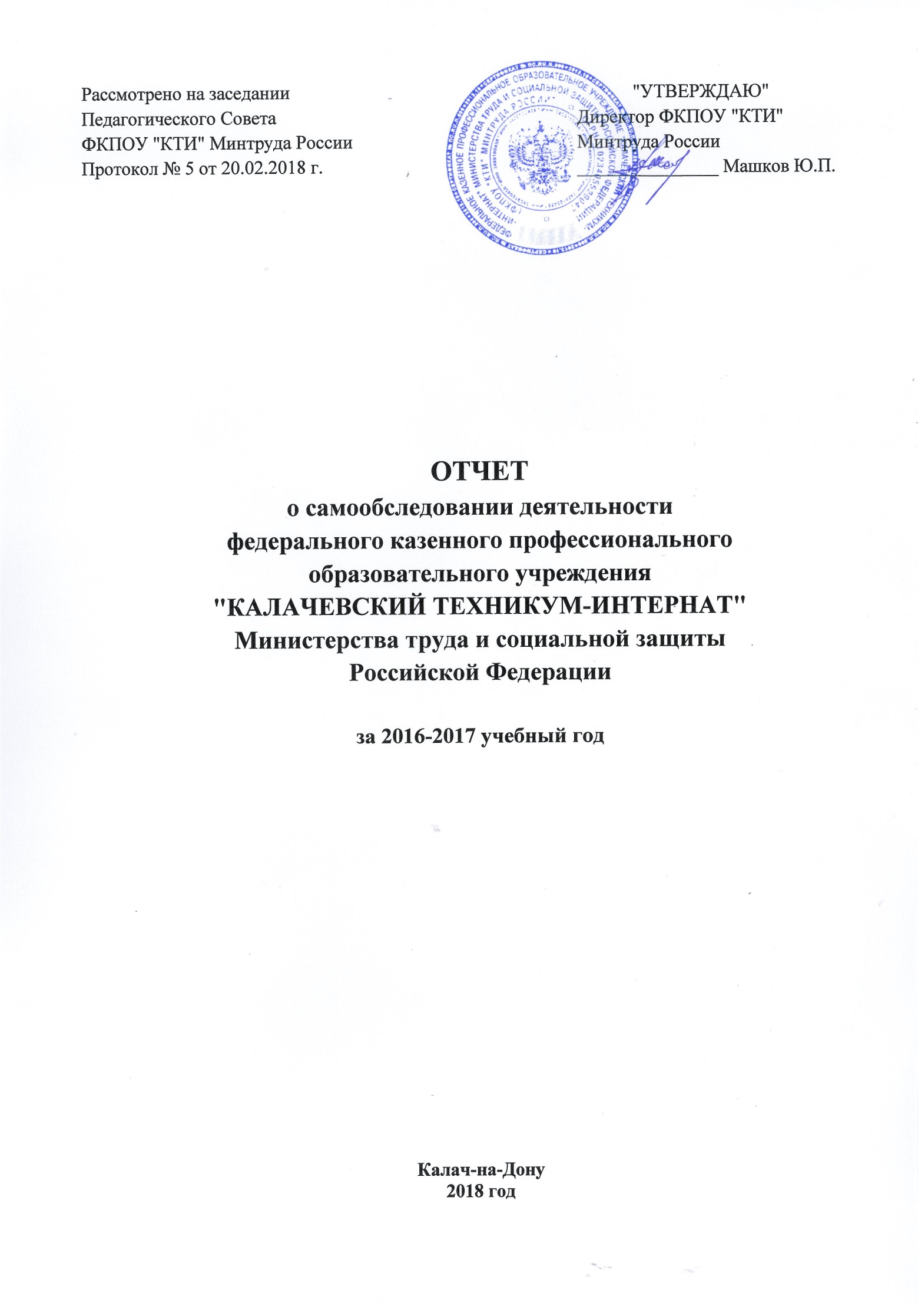 Педагогического Совета						Директор ФКПОУ "КТИ"ФКПОУ "КТИ" Минтруда России					Минтруда РоссииПротокол № 5 от 20.02.2018 г.					_______________ Машков Ю.П.ОТЧЕТо самообследовании деятельностифедерального казенного профессионального образовательного учреждения"КАЛАЧЕВСКИЙ ТЕХНИКУМ-ИНТЕРНАТ"Министерства труда и социальной защиты Российской Федерацииза 2016-2017 учебный годКалач-на-Дону2018 годСОДЕРЖАНИЕ1. ОРГАНИЗАЦИОННО - ПРАВОВОЕ ОБЕСПЕЧЕНИЕ ДЕЯТЕЛЬНОСТИ ОБРАЗОВАТЕЛЬНОГО УЧРЕЖДЕНИЯОбщие сведения об образовательном учрежденииФедеральное казенное профессиональное образовательное учреждение «Калачевский техникум-интернат» Министерства труда и социальной защиты Российской Федерации – образовательное учреждение среднего профессионального образования, осуществляющее образовательно-реабилитационную, культурно-просветительскую и иную деятельность в сфере профессионального образования. ФКПОУ «КТИ» Минтруда России осуществляет свою деятельность в соответствии с Конституцией РФ, Федеральным законом от 29.12.2012 г. № 273-ФЗ «Об образовании в Российской Федерации» (с изм.), Приказом Министерства образования и науки РФ от 14.06.13 г. №464 «Об утверждении Порядка организации и осуществления образовательной деятельности по образовательным программам среднего профессионального образования» (с изм.), Федеральным законом от 24.101995г. № 181-ФЗ «О социальной защите инвалидов в Российской Федерации» (с изм. и доп.), другими законодательными и нормативными актами Российской Федерации, Министерства образования и науки РФ, Правительства РФ, Уставом техникума, локальными актами учреждения. Целью деятельности техникума является подготовка специалистов среднего звена по всем основным направлениям общественно полезной деятельности в соответствии с потребностями общества и государства, а также удовлетворение потребностей личности (с ограниченными возможностями здоровья) в комплексной реабилитации, в углублении и расширении образования. 	Техникум осуществляет подготовку специалистов на основе бюджетного финансирования за счет средств федерального бюджета и на договорной основе с физическими лицами с полным возмещением затрат на обучение. На основе бюджетного финансирования обучаются инвалиды детства, 1, 2 и 3 групп, а также дети-сироты, дети, оставшиеся без попечения родителей.	Реализация мероприятий комплексной реабилитации инвалидов и лиц с ограниченными возможностями здоровья осуществляется в условиях интернатной системы техникума.1.2. Нормативная база, регламентирующая деятельность ОУТехникум зарегистрирован как юридическое лицо, о чем ему выдано свидетельство Администрации Калачевского района Волгоградской области № 36 от 21.07.1997 г., идентификационный №3409100458. Имеется свидетельство Комитета по управлению государственным имуществом Волгоградской области о внесении в реестр федерального имущества, закрепленного на правах оперативного управления от 15 ноября 1999 год, реестровый №03400291.Таблица 11.3 Организационная структура управления	Система организации образовательно-реабилитационного процесса реализуется с помощью специально созданной организационной структуры (Схема 1).	Целью деятельности отделения профессионального образования - реализация основных профессиональных образовательных программ по программам подготовки специалистов среднего звена. Система образовательно-реабилитационной работы включает комплексное реабилитационное сопровождение с целью создания специальных условий для реализации учебных планов профессиональных образовательных программ, а также выполнения индивидуальных учебных планов.	Отделение социально-психологического сопровождения строит свою деятельность в двух направлениях: традиционном – воспитательном и экспериментальном – социальной реабилитации и адаптации инвалидов.	В функции отдела медико-оздоровительного сопровождения включено восстановление нарушенных и компенсация утраченных функций организма, поддержание состояния здоровья путем медицинских и физкультурных оздоровительных мероприятий.	Целью отдела информатизации является координирование электронной системы взаимодействия всех подразделений техникума на основе единой внутритехникумовской локальной сети. Единый информационный ресурс техникума обеспечивает поддержание всех учебных программ, ведение структурированной базы данных обучающихся и сотрудников. Вторая система информатизации объединяет базу финансово-кадровой службы.	Основной целью финансово-хозяйственной службы является бесперебойное материальное обеспечение всех процессов, связанных с функционированием помещений техникума, социально-бытовым обеспечением обучающихся и качественным обеспечение материально-технической базы учебного процесса. 2. СТРУКТУРА ПОДГОТОВКИ СПЕЦИАЛИСТОВ2.1. Перечень специальностей и профессий подготовкиВ соответствии с лицензией на образовательную деятельность техникум реализуются 3 основные профессиональные образовательные программы подготовки специалистов среднего звена (ППССЗ) по двум укрупненным группам специальностей (УГС).Таблица 2ФКПОУ «КТИ» Минтруда России имеет также лицензию на образовательную деятельность по программе профессиональной подготовки:	В 2016-2017 учебном году подготовка обучающихся по данному направлению не осуществлялась.2.2. Прием граждан на обучениеВ соответствии с Уставом ФКПОУ «Калачевский техникум-интернат» Минтруда России право на обучение за счет бюджетных ассигнования федерального бюджета имеют дети-инвалиды, инвалиды 1, 2 и 3 групп, имеющие соответствующий документ бюро МСЭ, а также лица с ограниченными возможностями здоровья, имеющие справку-заключение медико-психолого-педагогической комиссии (МПМК) и не имеющие медицинских противопоказаний для получения профессионального образования по выбранной специальности.Прием обучающихся осуществляется на базе основного общего и среднего общего образования, а также на базе профессионального образования по программам подготовки квалифицированных рабочих и служащих.Таблица 3Сведения о приеме на обучение в 2017 учебном году по очной форме обученияТаблица 4Показатели выполнения контрольных цифр приема в 2017 учебном году Общая контрольная цифра приема была выполнена на 90,4%:(КЦП всего: 86 + 8 = 94 чел.; Факт.выполенение: 77 + 8= 85 чел.; 85/94*100 = 90,4%)Это произошло за счет недовыполнения плановых цифр приема по специальности 38.02.01 Экономика и бухгалтерский учет (по отраслям) на 23,7% по очной форме обучения. 2.3. Распределение численности студентовРаспределение численности студентов по специальностям и курсам на 1 октября 2017 года представлено в таблице (по данным СПО-1).Таблица 5Численность студентов по курсам обучения в ФКПОУ «Калачевский техникум-интернат» Минтруда России в 2016 годуСоотношение доли обучающихся за счет ассигнований федерального бюджета в общем объеме контингента в 2017 году возросло на 12,1 %. Рост данного показателя связан с тем, что в 2016 году контрольные цифры приема доведены не были, а в 2017 году количество обучающихся, принятых на обучение за счет средств федерального бюджета составило 77 человек.В целом по техникуму динамику и структуру численности обучающихся за 2014-2017 годы можно выразить следующим образом:Таблица 6Динамика соотношения контингента обучающихся за 2014-2017 гг.2.4. Выпуск специалистовСтруктура подготовки специалистов в Калачевском техникуме-интернате соответствует лицензионным требованиям, отвечает потребностям рынка труда регионов и запросам лиц с ограниченными возможностями здоровья. Данные о выпускниках техникума в 2015 году представлены в таблице 8.Таблица 7Структура и динамика показателей выпуска обучающихся ФКПОУ «Калачевский техникум-интернат» Минтруда России за период 2014-2016 годыКоличество выпускников, обучавшихся за счет средств федерального бюджета, составило 58 % от общей численности выпускников 2017 года. Соотношение выпускников в общем объеме по специальностям выглядит следующим образом: специалистов направления «Экономика и бухгалтерский учет (по отраслям)» - 58,8 %, по направлению «Банковское дело» - 56,4 %, по специальности «Программирование в компьютерных системах» - 62,5 %. 3. СОДЕРЖАНИЕ ПОДГОТОВКИ СПЕЦИАЛИСТОВ3.1. Структура и содержание образовательных программ.В 2016 году подготовка специалистов по программам подготовки специалистов среднего звена осуществлялась в соответствии ФГОС СПО по специальностям:Федеральный государственный образовательный стандарт среднего профессионального образования по специальности 09.02.03 Программирование в компьютерных системах, утверждён приказом Минобрнауки России от 28 июля 2014 года №804.Федеральный государственный образовательный стандарт среднего профессионального образования по специальности 38.02.07 Банковское дело, утверждён приказом Минобрнауки России от 28 июля 2014 года №837.Федеральный государственный образовательный стандарт среднего профессионального образования по специальности 38.02.01 Экономика и бухгалтерский учет (по отраслям), утверждён приказом Минобрнауки России от 28 июля 2014 года №832.В 201620ё7 учебном году в Калачевском техникуме-интернате реализовывались следующие профессиональные образовательные программы:Таблица 8ФГОС СПО предусматривает освоение рабочих профессий по одному из виду профессиональной деятельности в рамках освоения профессионального модуля:Перечень рабочих профессий по ОПОП ФГОС СПОТаблица 9Выполнение требований к освоению программ подготовки специалистов среднего звена (ППССЗ) укрупненной группы специальностей (УГС) 38.00.00 Экономика и управление(специальности: 38.02.01 Экономика и бухгалтерский учет (по отраслям) и 38.02.07 Банковское дело).Образовательный процесс по специальности 38.02.01 Экономика и бухгалтерский учет (по отраслям) строится в полном соответствии с приказом Министерства образования и науки Российской Федерации № 832 от 28 июня 2014 г. «Об утверждении федерального государственного федерального образовательного стандарта среднего профессионального образования по специальности 38.02.01 Экономика и бухгалтерский учет (по отраслям)».Образовательный процесс по специальности 38.02.07 Банковское дело строится в полном соответствии с приказом Министерства образования и науки Российской Федерации № 837 от 28 июля 2014 г. «Об утверждении федерального государственного федерального образовательного стандарта среднего профессионального образования по специальности 38.02.07 Банковское дело».Обучение по специальностям, входящим в УГС 38.00.00 Экономика и управление, осуществляется с получением обучающимися среднего общего образования. При этом нормативный срок освоения основной профессиональной образовательной программы увеличивается на 52 недели (1 год) из расчета:- теоретическое обучение (при обязательной учебной нагрузке 36 часов в неделю) 		39 нед.- промежуточная аттестация				2 нед.- каникулярное время					11 нед.Реализация среднего  общего образования осуществляется в соответствии с Рекомендациями по реализации среднего (полного) общего образования в образовательных учреждениях начального профессионального и среднего профессионального образования в соответствии с федеральным базисным учебным планом и примерными учебными планами для образовательных учреждений Российской Федерации, реализующих программы общего образования (письмо Министерства образования и науки РФ №03-1180 от 29 мая 2007 г.) Реализация среднего общего образования осуществляется на первом курсе обучения по всем направлениям подготовки, с учетом профиля получаемого профессионального образования. Профиль профессионального образования – социально-экономический. Основная образовательная программа среднего общего образования в учебном плане представлена в цикле «ООД.00 Общеобразовательные дисциплины», с обязательной учебной нагрузкой 1404 часа (из расчета 36 часов в неделю) и максимальной учебной нагрузкой 2106 часов (из расчета 54 часа в неделю). Образовательные области представлены в учебном плане традиционным набором дисциплин, соответствующим требованиям федерального компонента для технического профиля. Объем времени по каждой образовательной области составляет не менее, чем предусмотрено моделью общеобразовательной подготовки по профилю подготовки. Анализ соответствия программ общеобразовательного цикла действующим рекомендациям, приведен в таблице.Соответствие учебного плана и ППССЗ в части изучения общеобразовательных дисциплинпо специальностям 38.02.01 Экономика и бухгалтерский учет (по отраслям) и 38.02.07 Банковское делоТаблица 10При подготовке настоящих Сведений сделан анализ соответствия профессиональных образовательных программ дисциплин, учебной и производственной практик, а также профессиональных модулей и всего комплекса их учебно-методического сопровождения требованиям ФГОС СПО по специальностям 38.02.01 Экономика и бухгалтерский учет (по отраслям) 38.02.07 Банковское дело.Максимальный объем учебной нагрузки студентов в учебном плане не превышает 54 часов в неделю, включая все виды учебной работы. Нагрузка студента обязательными учебными занятиями не превышает 36 часов в неделю. Практикоориентированность специальности составляет 51,28%, что соответствует действующим требованиям.Информация о соответствии учебного плана и основной профессиональной образовательной программы (ОПОП) требованиям ФГОС СПО по специальности 38.02.01Экономика и бухгалтерский учет (по отраслям), приведена в таблице Таблица 11Соответствие учебного плана и ППССЗ требованиям ФГОС СПО по специальности 38.02.01Экономика и бухгалтерский учет (по отраслям)Таблица 12Соответствие содержания подготовки требованиям ФГОС СПО по специальности38.02.01 Экономика и бухгалтерский учет (по отраслям)Информация о соответствии учебного плана и основной профессиональной образовательной программы (ОПОП) требованиям ФГОС СПО по специальности 38.02.07 Банковское дело приведена в таблице.Таблица 13Соответствие учебного плана и ППССЗ требованиям ФГОС СПО по специальности 38.02.07 Банковское делоТаблица 14Соответствие содержания подготовки требованиям ФГОС СПО по специальности 38.02.07 Банковское делоВ соответствии с требованиями ФГОС СПО по специальностям 38.02.01 Экономика и бухгалтерский учет (по отраслям) и 38.02.07 Банковское дело нормативный срок освоения ОПОП СПО базовой подготовки при очной форме получения образования составляет 95 недель, в том числе:- Обучение по учебным циклам 							59 нед.- Учебная практика, производственная практика (по профилю спец-ти)	-10 нед.- Производственная практика (преддипломная)					4 нед.- Промежуточная аттестация								3 нед.- Государственная (итоговая) аттестация 						6 нед.- Каникулярное время									13 нед.	Выводы:Разработанная профессиональные программы подготовки специалистов среднего звена и учебно-методическая документация соответствуют требованиям ФГОС СПО по специальностям 38.02.01 Экономика и бухгалтерский учет (по отраслям) и 38.02.07 Банковское дело.Выполнение требований к освоению программы подготовки специалистов среднего звена (ППССЗ) укрупненной группы специальностей (УГС) 09.00.00 Информатика и вычислительная техникаспециальности: 09.02.03 Программирование в компьютерных системахОбразовательный процесс по специальности 09.02.03 Программирование в компьютерных системах строится в полном соответствии с приказом Министерства образования и науки Российской Федерации № 804 от 28 июля 2014 г. «Об утверждении федерального государственного федерального образовательного стандарта среднего профессионального образования по специальности 09.02.03 Программирование в компьютерных системах».Обучение по специальности 09.02.03 Программирование в компьютерных системах осуществляется с получением обучающимися среднего общего образования. При этом нормативный срок освоения основной профессиональной образовательной программы увеличивается на 52 недели (1 год) из расчета:- теоретическое обучение (при обязательной учебной нагрузке 36 часов в неделю) 		39 нед.- промежуточная аттестация				2 нед.- каникулярное время					11 нед.Реализация среднего общего образования осуществляется на первом курсе обучения по всем направлениям подготовки, с учетом профиля получаемого профессионального образования. Профиль профессионального образования – технический. Основная образовательная программа среднего общего образования в учебном плане представлена в цикле «ООД.00 Общеобразовательные дисциплины», с обязательной учебной нагрузкой 1404 часа (из расчета 36 часов в неделю) и максимальной учебной нагрузкой 2106 часов (из расчета 54 часа в неделю). Образовательные области представлены в учебном плане традиционным набором дисциплин, соответствующим требованиям федерального компонента для технического профиля. Объем времени по каждой образовательной области составляет не менее, чем предусмотрено моделью общеобразовательной подготовки по профилю подготовки. Анализ соответствия программ общеобразовательного цикла действующим рекомендациям, приведен в таблице.Таблица 15Соответствие учебного плана и ППССЗ в части изучения общеобразовательных дисциплин по специальности 09.02.03 Программирование в компьютерных системахМаксимальный объем учебной нагрузки студентов в учебном плане не превышает 54 часов в неделю, включая все виды учебной работы. Нагрузка студента обязательными учебными занятиями не превышает 36 часов в неделю. Информация о соответствии учебного плана и основной профессиональной образовательной программы (ОПОП) требованиям ФГОС СПО по специальности 09.02.03 Программирование в компьютерных системах приведена в Таблице 16.Таблица 16Соответствие учебного плана и ППССЗ требованиям ФГОС СПО по специальности 09.02.03 Программирование в компьютерных системахТаблица 17Соответствие содержания подготовки требованиям ФГОС СПО по специальности09.02.03 Программирование в компьютерных системахВыводы:Разработанная профессиональная программа подготовки специалистов среднего звена и учебно-методическая документация соответствуют требованиям ФГОС СПО по специальности 09.02.03 Программирование в компьютерных системах.	В профессиональной подготовке специалистов большую роль играет производственная практика, которая проводится в техникуме в соответствии с ФГОС СПО. Для осуществления этой работы организуются следующие виды деятельности:- при разработке графика учебного процесса планируется прохождение всех видов практик;- за студентом-практикантом закрепляется руководитель практики как от техникума из числа ведущих преподавателей профессионального цикла, так и от организации (предприятия);- перед началом прохождения практики со студентами-практикантами проводится установочная консультация, на которой доводятся до сведения студентов требования, содержание и программа практики, а также проводится инструктаж по технике безопасности;- руководители практик выдают студентам индивидуальные задания на период прохождения практики;- контроль за прохождением практики студентов осуществляется руководителями практики от техникума, заместителем директора по учебно-производственной работе, а также кураторами групп;- проведение консультаций с руководителями практик и студентами на производстве;- итоги практики подводятся на заключительной итоговой конференции, на которую приглашаются преподаватели, студенты, руководители баз практики;- сбор и анализ отчетов руководителей практики о прохождении практики студентами осуществляется заместителем директора по учебно-производственной работе.С целью организации всех видов практик с предприятиями, организациями и учреждениями в начале учебного года, а также непосредственно перед началом практики, составляются договоры по предоставлению баз практики.По всем специальностям, представленным к аккредитации, предусмотрено проведение нескольких этапов практик: - учебная практика; - производственная практика по профилю специальности; - преддипломная практика.В техникуме предусмотрено ведение основной документации по практике: - учебный план по специальности; - рабочие программы по практике; - журналы учета консультаций по практике;- договоры с организациями о сотрудничестве по прохождению практики студентами; - приказы директора техникума о направлении студентов на практику и назначении руководителей практики; - аттестационные листы руководителей практики от техникума об освоении профессиональных и общих компетенций за период прохождения практики;- отзывы-характеристики руководителей практики от организаций о прохождении практики студентами; - отчеты студентов о прохождении практики. В рамках каждой рабочей программы по практике, предусмотрены цели и задачи, содержание деятельности студента на практике. Информационно-методическое обеспечение, адресованное студентам, руководителям практик, специалистам базовых учреждений соответствует требованиям ФГОС СПО. Выводы:В результате самообследования выявлено, что организация практики проводится в соответствии с действующими учебными планами и графиком учебного процесса. Количество часов (недель), отведенных для практик всех видов по всем реализуемым в техникуме основным образовательным программам, соответствует требованиям ФГОС СПО. 3.2 Организация образовательного процесса.В Калачевском техникуме-интернате для каждой реализуемой специальности разработана профессиональная образовательная программа, которая в соответствии с реализуемым уровнем образования является программой подготовки специалистов среднего звена (далее - ППССЗ). ППССЗ составлены в соответствии с федеральными государственными образовательными стандартами среднего профессионального образования. Каждая ППССЗ по реализуемым специальностям в соответствии с действующими требованиями включает в себя:1. Учебный план, график учебного процесса, пояснительная записка.2. Рабочие программы учебных дисциплин и профессиональных модулей.3. Контрольно-оценочные средства.4. Рабочие программы учебных и производственных практик.5.Программы Государственной итоговой аттестации 2015 г.наряду с основными составляющими ППССЗ, организация учебного процесса сопровождается и другими документами:6. Расписание учебных занятий.7. Журналы учета аудиторных занятий.8. Журналы учета самостоятельной работы студентов.9. Зачетные книжки студентов.10. Приказы об утверждении тем  выпускных квалификационных и курсовых работ11. Выпускные квалификационные работы.8. Курсовые работы обучающихся.9. Договоры с социальными партнерами на проведение производственной практики10. Приказы о выходе обучающихся на производственную практику.11. Отчеты обучающихся по результатам прохождения практик (дневник, отчет, характеристика, аттестационные листы, итоговая ведомость результатов).13. Приказ о составе Государственной экзаменационной комиссии14. Паспорта учебных кабинетов и лабораторий.15. Приказы, регламентирующие учебно-производственную деятельность обучающихся.16. Внутренние локальные акты по организации образовательного процесса и др.Использование профессиональных стандартов при разработке ППССЗ позволило определить ее содержание по всем видам профессиональной деятельности с учетом потребностей рынка труда и работодателей, конкретизировать конечные результаты обучения в виде компетенций, умений, знаний и практического опыта.Нормативные сроки освоения ППССЗ базовой подготовки при очной форме получения образования и присваиваемая квалификация соответствуют требованиям ФГОС СПО.ППССЗ по специальностям предусматривает изучение всех определенных ФГОС учебных циклов: общего гуманитарного и социально-экономического (ОГСЭ); математического и общего естественнонаучного (ЕН); профессионального; и разделов: учебная практика; производственная практика (по профилю специальности); производственная практика (преддипломная); промежуточная аттестация; государственная (итоговая) аттестация (подготовка и защита выпускной квалификационной работы).Распределение объема часов вариативной части по учебным дисциплинам и профессиональным модулям выполнено в соответствии с требованиями ФГОС СПО. ППССЗ по всем направлениям подготовки, реализуемым в Калачевском техникуме согласованы с социальными партнерами. Все рабочие программы разработаны в соответствии с нормативными документами Минобрнауки России и методическими рекомендациями Федерального института развития образования (ФИРО).  Содержание учебного материала и объем времени, выделяемый на его изучение, тематика домашних заданий, виды самостоятельной работы студентов позволяют сформировать у студентов требуемые знания и умения, а виды работ во время прохождения учебной и производственной практики - приобрести необходимый для данного вида профессиональной деятельности практический опыт.Показатели оценки результатов, приведенные в рабочих программах, позволяют проверить сформированность у студентов профессиональных и общих компетенций, определенных ФГОС СПО. Для каждой рабочей программы проведены внутренняя техническая и внешняя содержательная экспертизы на соответствие их содержания требованиям ФГОС СПО, получено положительное заключение. В рабочие программы дисциплин, профессиональных модулей, практик, ГИА включены все компетенции, содержащиеся в ФГОС СПО специальностей Порядок организации и проведения учебной и производственных практик обучающихся определяется локальными и федеральными нормативными актами.Практика проводится в соответствии с календарным графиком учебного процесса.Практика имеет целью комплексное освоение обучающимися техникума-интерната всех видов профессиональной деятельности по специальности СПО, формирование общих и профессиональных компетенций, а также приобретение необходимых умений и опыта практической работы студентами по специальности. Содержание всех видов практики определяется требованиями к результатам обучения по каждому из профессиональных модулей ППССЗ в соответствии с ФГОС СПО, программами практик, разрабатываемыми и утверждаемыми Техникумом-интернатом самостоятельно.Программы практики разработаны на основе Положения о практике обучающихся, осваивающих основные профессиональные образовательные программы среднего профессионального образования, утв. Приказом Минобразования России от 18.04.2013 №291, рабочих программ, учебного плана.Учебные практики и частично практики по профилю специальности осуществляются в учебных аудиториях и лабораториях техникума. Базами для производственной и преддипломной практики служат предприятия, организации, учреждения различных организационно-правовых форм, которые соответствуют необходимым условиям для организации и проведения практики. Закрепление баз практики осуществляется на основании приказа директора техникума-интерната на основании договоров о проведении производственных практик между принимающей стороной (предприятием, организацией, учреждением) и Техникумом-интернатом. Анализ отраслевой принадлежности баз прохождения преддипломной (квалификационной) практика представлен на рис. Выводы: Организация и содержание учебной и производственной практики по реализуемым специальностям соответствуют требованиям ФГОС СПО; реализуют практикоориентированное обучение и обеспечивают формирование профессиональных компетенций.Учебно-методические комплексы по реализуемым направлениям профессиональной подготовки в целом соответствует требованиям, существующим в системе среднего профессионального образования, ФГОС СПО, и позволяет реализовать ОПОП для подготовки специалистов среднего звена и квалифицированных рабочих.4.КАЧЕСТВО ПОДГОТОКИ СПЕЦИАЛИСТОВ4.1 Уровень подготовки специалистовКонтингент опрошенных студентов в период проведения самообследования составлял не менее 95%. Итоговые данные контроля знаний обучающихся по результатам контрольных срезов в период самообследования:По циклу общих гуманитарных и социально-экономических дисциплинТаблица 18Таблица 19По общепрофессиональному циклу дисциплинТаблица 20Таблица 21По профессиональному циклу Таблица 22Таблица 234.2 Итоговая аттестация выпускниковГосударственная (итоговая) аттестация по специальностям, реализуемым в ФКПОУ «КТИ» Минтруда России, направлена на оценку уровня освоения компетенций, на установление соответствия уровня и качества подготовки выпускников Федеральному государственному образовательному стандарту по специальностям. Итоговая государственная аттестация выпускников по всем профессиональным образовательным программам, реализуемым в ФКПОУ «КТИ» Минтруда России, предусматривает защиту выпускной квалификационной работы (дипломной работы).Необходимым условием допуска к государственной (итоговой) аттестации является представление документов, подтверждающих освоение студентами компетенций при изучении теоретического материала и прохождении практики по каждому из основных видов профессиональной деятельности (портфолио). Каждый выпускник к ГИА готовит Портфолио (утв. Положением о Портфолио), в котором представлены отчеты достигнутых профессиональных результатах (освоенных компетенциях), дополнительные сведения: сертификаты, свидетельства (дипломы) олимпиад, конкурсов, творческие работы по специальности, характеристики с мест прохождения преддипломной практики. Государственная (итоговая) аттестация включает подготовку и защиту выпускной квалификационной работы (дипломной работы). Обязательное требование – соответствие тематики выпускной квалификационной работы (дипломной работы) содержанию одного или нескольких профессиональных модулей. Данные требования  изложены в программе государственной итоговой аттестации выпускников по специальностям. Государственная итоговая аттестация имеет продолжительность 6 недель, в т.ч. 4 недели на подготовку выпускной квалификационной работы и 2 недели на защиту выпускной квалификационной работы. Порядок проведения ГИА определяется Положением о ГИА и Программой ГИА по специальностям.Таблица 24Результаты государственной итоговой аттестации по специальностям за 2015-2017 годыВывод:Результаты освоения профессиональных программ подготовки специалистов среднего звена соответствуют требованиям ФГОС СПО по специальностям:09.02.03 Программирование в компьютерных системах38.02.01 Экономика и бухгалтерский учет (по отраслям)38.02.07 Банковское дело4.3 Трудоустройство выпускниковТрудоустройство выпускников Калачевского техникума-интерната осуществляется без направлений на работу. В целом информация о распределении выпускников за 2013-2017 годы представлена в таблице 25.Таблица 25Показатели трудоустройства выпускников за 2013-2016 годы5. УСЛОВИЯ РЕАЛИЗАЦИИ ОБРАЗОВАТЕЛЬНЫХ ПРОГРАММ5.1 Информационно-методическое обеспечение образовательного процесса.Главной составляющей учебно-методического обеспечения специальности являются учебно-методические комплексы (УМК), самостоятельно разработанные преподавателями техникума по каждой дисциплине, профессиональному модулю и их структурным единицам.Учебно-методический комплекс (УМК) включает в себя:- рабочую учебную программу, - контрольно-оценочные средства (КОС),- контрольно-измерительные материалы (КИМ),- необходимые методические рекомендации.Важную роль в обеспечении учебно-методической документацией играет библиотека. Обеспечение обучающихся учебниками и учебными пособиями определено содержанием обучения в соответствии с ФГОС по специальностям и осуществляется через библиотеку (абонемент и читальный зал совмещены).	Библиотека ФКПОУ «Калачёвский техникум-интернат» Минтруда России является структурным подразделением учебного заведения, которое обеспечивает учебный процесс необходимой информацией (учебной, справочно-энциклопедической), новейшими периодическими изданиями, электронными документами, а также предоставляет возможность поиска дополнительной информации через систему Интернет. Библиотека имеет читальный зал с числом посадочных мест – 22, из них – 7 мест оснащены персональными компьютерами с доступом к сети Интернет.	Основными направлениями деятельности библиотеки являются: 1. Формирование библиотечного фонда в соответствии с профилем техникума, образовательными профессиональными программами и информационными потребностями читателей.2. Участие в воспитательной и просветительской деятельности техникума, формирование у обучающихся социально-необходимых знаний и навыков, гражданской позиции, профессиональных интересов, пропаганда культурного наследия.3. Формирование библиотечно-информационной культуры, обучение читателей современным методам поиска информации, привитие навыков пользования книгой.4. Совершенствование работы библиотеки на основе внедрения современных технологий и компьютеризации библиотечно-информационных процессов.5. Координация деятельности с подразделениями техникума и общественными организациями, интеграция и взаимодействие с библиотеками других систем и ведомств для более полного удовлетворения потребностей читателей в литературе.6. Организация комфортной библиотечной среды. В 2015-2016 учебном году было зарегистрировано 335 пользователей библиотеки, из них студенты дневного обучения – 235, заочного обучения – 40, преподаватели и сотрудники – 60.	Объём библиотечного фонда в 2016 г. составил 11 125 экз.Количество посещений библиотеки за год составило 3096, из них 941 посещение зала электронной информации.Общая книговыдача за 2015-2016 уч. год составила 3457 печатных единиц и электронных документов.	Анализ состава библиотечного фонда и книгообеспеченности учебного процесса в Калачевском техникуме-интернате показал, что в следующем учебном году только 9% учебной литературы, имеющейся в фонде библиотеки, будет соответствовать требованиям ФГОС.Состав фонда (по годам издания)За отчетный период по заявкам преподавателей было приобретено 100 экземпляров учебной литературы, оформлена тестовая подписка на доступ к электронно-библиотечной системе «Знаниум». Оформлена подписка на 18 наименований газет и журналов. 	В течение учебного года была проведена плановая проверка библиотечного фонда, а также работа по выявлению ветхих и морально устаревших изданий.  В результате произведено списание 1426 экз. книг и мелкий ремонт 150 книг. 	Перед началом учебного года проведено обеспыливание библиотечного фонда и проверка расстановки книг.	В конце учебного года проведена работа по ликвидации задолженностей среди студентов и преподавательского состава. Динамика движения фонда	В целях формирования информационной культуры будущего специалиста библиотека традиционно в начале учебного года проводит занятие по основам библиотечно-библиографической грамотности для учащихся 1 курса.	 В сентябре 2016 года был проведён день открытых дверей «Ваш надёжный помощник - библиотека» для групп первого курса.	В течение года студенты получают индивидуальные консультации по использованию справочных изданий, картотек, по методике работы с периодическими изданиями, работе с электронными ресурсами библиотеки.	За отчетный период составлены бюллетени новых поступлений: «Электронные учебники ЭБС «Знаниум», «Электронные учебники издательства «Академия». 	Постоянно обновляются папки с методическими материалами по предметам, представленные на выставке «Учебно-методическая литература в помощь преподавателю и студенту».	В течение учебного года было выполнено 312 тематических и 300 адресно-библиографических справок.В целях формирования базы данных по истории учебного заведения в библиотеке постоянно пополняется папка-досье «О нас пишут в газетах…». 	Для реализации воспитательной задачи библиотека поддерживает связь с заместителем директора по воспитательной работе в техникуме, преподавателями и кураторами групп.	В течение учебного года библиотекой были проведены следующие мероприятия:Сентябрь   -литературно-музыкальная композиция «Война и женщина – слова несовместимы»; Октябрь - участие читателей библиотеки в «Днях казачьей культуры», организованных МУК КМЦБ;Ноябрь -экскурсия по памятным местам Калачевского района (Бух-11);-- литературно-познавательное занятие «Урок словесности» (Б-24);- информ-досье «Откуда пришли славяне» (Бух-21).Январь- устный журнал «Наступили святок радостные дни» (Бух-21);Февраль  -экскурсия по памятным местам Калачевского района (Б-12);Март - литературное путешествие «Дон – колыбель российского казачества»  (Бух-21)- встреча актива библиотеки с поэтессой Татьяной Батуриной;Апрель- участие актива библиотеки в акции «Библионочь-2016».В октябре 2016 года студенты Ионова Виктория и Рудаков Илья под руководством зав. библиотекой приняли участие в региональной научно-практической конференции, посвященной 75-летию системы профессионального образования, где заняли почетное 3 место в номинации «История становления и развития профессионального технического образования в городе, регионе, стране».В мае 2017 года было организовано участие студента Темнышова Тимофея в районном молодежном творческом конкурсе «Война для меня – это память…», которое было отмечено Дипломом I степени в номинации «Литературная работа».В течение учебного года в помещении библиотеки были оформлены книжные выставки «Библиотека рекомендует», «Книги – юбиляры 2016 года», внутри полочные выставки «Николай Гумилев и Анна Ахматова», «Рубцов Николай Михайлович. Жизнь и творчество», «Наш современник – Борис Петрович Екимов».В сети Интернет постоянно пополняется блог «Библиотека КТИ».  Адрес блога http://bibliotekakti.blogspot.com/   В библиотеке создано 7 электронных рабочих мест, соединенных с локальной сетью техникума. Студентам обеспечен доступ к методическим материалам, предоставляемым преподавателями техникума для самостоятельной работы студентов. В базе данных «METOD» создано 60 предметных папок. В течение года библиотека обеспечивала бесплатный доступ студентов и преподавателей к ресурсам Интернет, а также к электронно-библиотечным системам: издательства «Лань», издательства «Инфра-М» (ZNANIUM.COM), издательского центра «Академия». Зарегистрировано 941 посещение зала электронной информации.В электронных библиотечных системах зарегистрировано 100 пользователей и проведено 70 консультаций по вопросам использования ЭБС. В течение года было оформлено 10 информационных листовок с целью активизации пользовательского спроса на ЭБС. В течение года заведующая библиотекой приняла участие в вебинарах «Три работающих инструмента для комплектования учебного процесса в колледже и техникуме» и «Грифование и оценка качества учебной литературы в современном высшем и среднем профессиональном образовании».Информационное обеспечение образовательного процесса направлено на повышение результативности и качества основных видов деятельности техникума за счёт создания единого информационно-образовательного пространства техникума, интегрированного в региональное, российское и мировое информационное пространство.В соответствии с современными  требованиями ФЗ «Об образовании в Российской Федерации» студенты техникума имеют возможность свободно выходить в Интернет для реализации учебных задач.Уровень информатизацииСтуденты и обучающиеся используют информационные ресурсы для подготовки к занятиям, при выполнении заданий по самостоятельной работе, выполнению курсовых, дипломных проектов (работ). Во время защиты выпускных квалификационных работ используются мультимедийные презентации, базы данных, свои прикладные программы. Также информационные ресурсы используются для организации мероприятий во внеурочное время в рамках социальных проектов. Созданное образовательное пространство соответствует потребностям современного общества, потребностям работодателей.Рабочие места каждой учебной аудитории и лаборатории оснащены персональным компьютером, проектором и экраном. Систематическое применение ИКТ в образовательном процессе позволяет преподавателю организовать разные формы учебно-познавательной деятельности. ИКТ применяются как средство доступа к учебной информации, обеспечивающее возможности поиска, сбора и работы с источниками, в том числе в сети Интернет, а также как средство доставки и хранения информации.Применение презентаций на занятиях позволяет повысить качество обучения и усилить образовательный эффект. Систематическое применение ИКТ позволяет реализовать дифференцированный подход к студентам с разным уровнем учебных возможностей. В холле техникума расположены информационные киоски, предназначенные для доступа студентов к основной учебной информации (расписание основных и дополнительных учебных занятий, сведения о преподавателях, об учебных аудиториях, схемы эвакуации и т.п.). В ФКПОУ «КТИ» Минтруда России сотрудниками техникума используется единый структурированный информационный ресурс для доступа к различной информации, регламентирующая основные и обслуживающие процессы в техникуме. Работа учебного отдела осуществляется в большей степени в автоматизированном виде. Автоматизированы следующие процессы:- электронный журнал по учебным группам (выходные отчеты: ведомости успеваемости и посещаемости, итоговые ведомости для выпускников);- база данных по студентам (выходные отчеты осуществляются по различным параметрам в соответствии с запросами внешних и внутренних пользователей). Ведётся постоянная работа по автоматизации рабочих мест сотрудников различных служб техникума.5.2 Кадровое обеспечение образовательного процесса.Укомплектованность педагогическими кадрами составляет 100 %. В соответствии с требованиями профессионального стандарта «Педагог» 12 преподавателей техникума в 2016 году прошли обучение по программе профессиональной переподготовке «Педагогика и психология профессионального образования и обучения». 4 преподавателя профессионального цикла по специальности «Экономика и бухгалтерский учет (по отраслям)» прошли курсы повышения квалификации по программе «Главный бухгалтер».Сведения о кадровом обеспечении образовательного процесса и укомплектованности штатов ФКПОУ «Калачевский техникум-интернат» Минтруда России представлены в таблице.Таблица Сведения о кадровом обеспечении образовательного процесса и укомплектованности штатовФКПОУ «Калачевский техникум-интернат» Минтруда России Вывод:Учебно-методическое и кадровое обеспечение образовательного процесса, а также уровень информатизации техникума соответствуют требованиям ФГОС СПО по реализуемым специальностям.5.3 Медицинское сопровождение контингента обучающихся	Созданная в образовательном учреждении система комплексной реабилитации обучающихся, предусматривает организацию медицинского сопровождения и медицинской помощи студентам. В здравпункте  ФКПОУ «КТИ» Минтруда России осуществляется первичная врачебная медико- санитарная помощь врачом терапевтом на 0,5 ставки и первичная специализированная - врачом неврологом на 1 ставку .Прием больных неврологом проводится в специально отведенном кабинете с 8-00 до15-48 ч. ежедневно. В первую очередь принимаются больные  с обострениями , инвалиды 1 группы , диспансерные больные .Основными направлениями деятельности здравпункта являются:лечебно-профилактические мероприятия, санитарно-эпидемиологические, медико-экспертные, организационные , санитарно-просветительные .Здравпункт КТИ оснащен процедурным кабинетом, физиотерапевтическим и массажным кабинетом. Больные в100% охвачены физиолечением . Проводится 2 раза в год курсовое лечение ,периодические медицинские осмотры .В техникуме обучаются инвалиды 12 нозологических групп. Это больные с заболеваниями крови, эндокринной системы, системы кровообращения, болезнями глаз, уха, органов дыхания, костно-мышечной системы, мочеполовой системы , с последствиями травм, родовыми травмами, заболеваниями кожи, врожденными аномалиями развития, онкологическими заболеваниями.Все эти больные в 100% осматриваются. При необходимости направляются больные на консультацию к другим специалистам ЦРБ. Здравпункт КТИ взаимодействует с ГБУЗ Калачевская ЦРБ (с врачами поликлиники и стационара , клинико-экспертной комиссией , лабораторией , рентгенологической и параклинической службой) , с МСЭ , военкоматомОпосредованно через ЦРБ направляются больные на консультацию и стационарное лечение в ОКБ , специализированные центры.Организовывается прохождение комиссии для переосвидетельствования инвалидов техникума во МСЭ.Согласно приказа Министерства здравоохранения РФ от 21.12.2012г.№1346н проводятся периодические медицинские осмотры обучающихся в КТИ -1 раз в год.Проводится санитарно-просветительная работа со студентами, сотрудниками КТИ: лекции, беседы со студентами о здоровом образе жизни, профилактике заболеваний, о методах борьбы со стрессом и др. С целью повышения знаний среднего медперсонала врачами проводятся тематические занятия, семинары.2 раза в год /по приезду и после каникул/ проводится медосмотр студентов. Диетотерапия назначается по основным и сопутствующим заболеваниям. В весеннее время проводится витаминизация третьих блюд.Постоянно проводится работа на пищеблоке: работники осматриваются на гнойничковые заболевания, медицинскими работниками проводится бракераж готовой пищи с отметкой в журнале. Данные мероприятия проводятся ежедневно. Ведется журнал здоровья по форме №3.	3 раза в неделю совместно с обучащимися проводились санитарные обходы жилых комнат общежития с целью контроля соблюдения санитарных норм, во время обходов проводятся санитарно-просветительные беседы. Раз в месяц проводятся санитарные обходы остальных помещений техникума .Согласно СанПиНов 2.4.5.2409-08, 2.1.2.2646-10, 2.1.2.1199-03 осуществлялась проверка соответствия санитарного состояния столовой, прачечной, парикмахерской, общежития и оформляется журнал внутритехникумовского контроля.Динамика посещений здравпункта за последние 3 учебных года обучающимися техникума приведена ТаблицаСтруктура диспансерных больных из числа обучающихся 2015-2016 учебного годаТаблицаДинамика посещений здравпункта обучающимися ФКПОУ «Кадлачевский техникум-интернат» Минтруда России за 2014-2017 годыУвеличение числа посещений произошло в результате:частого обращения студентов с острыми и хроническими заболеваниями , которые обучаются на платной основе . В течении последних лет обучаются студенты инвалиды с более тяжелыми формами заболеваний и требуют более частого динамического наблюдения и лечения.В течении учебного года всем нуждающимся проводилось курсовое лечение. Все осмотрены неврологом , терапевтом согласно плана. В зависимости от заболевания некоторые получали постоянное лечение/ эпилепсия, бронхиальная астма, сахарный диабет, дерматит и др./за счет бюджетных средств выделяемых техникуму на лечение инвалидов , а также за счет льгот по месту жительства/ инсулин и др./.В здравпункте ведется следующая документация:-журнал амбулаторного приема больных – ф.074у;-журнал учета стационарных лечений;-журнал учета проведения медосмотров студентов;-журнал разведения дезрастворов;-журнал учета времени работы бактерицидных ламп;-журнал учета генеральной уборки;-журнал контроля температурного режима холодильника;-журнал контроля температурного режима в процедурном кабинете;-журнал учета санитарно-просветительной работы –ф.038-оу.;-журнал процедурный –ф.029у;-журнал учета инфекционных заболеваний –ф.060у;-журнал бракеражный;-журнал учета микротравм;-амбулаторные карты –ф.025у;-контрольные карты диспансерного наблюдения –ф.-030у;-направления на консультацию и во вспомогательные кабинеты –ф.-028у;-экстренные извещения об инфекционных заболеваниях –ф.-058у;-ведомость учета посещений –ф.-039у;-журнал здоровья –ф.-3-личные медицинские книжки;-сертификаты прививок;-и др.ТаблицаВ процедурном кабинете сделано инъекций:Воспитательная работа и социальная защита обучающихся.2016-1017 учебный год  был объявлен  годом  экологии в ФКОУ СПО «Калачевский техникум-интернат» Согласно программе воспитательной деятельности (время реализации 2014-2020г.) в 2016-2017 учебном году реализовался  третий год работы по программе. Реализацию воспитательно-реабилитационного процесса осуществляет воспитательная служба  Через:-деятельность кураторов групп;- деятельность социально-психологического отделения;- деятельность студенческого совета;-деятельность старостата;- спортивно-оздоровительную работу;-творческую деятельность;-дополнительное образование;- Работу библиотекиОсновные задачи службы:- Разработка под руководством заместителя директора по воспитательной работе основных задач на  учебный год, комплексных мер по их решению.- Определение путей и средств реализации воспитательных задач в техникуме.-  Определение приоритетных направлений работы, места досуга молодежи в системе образования и воспитания специалистов. - Доработка документов нормативно-правовой базы воспитательной деятельности- Анализ и контроль воспитательной деятельности, проводимой в техникуме. - Анализ работы кураторов групп и разработка рекомендаций по улучшению качества работы. - Проведение мониторинга воспитательного процесса в техникуме. - Влияние на содержание и характер образовательно-воспитательных, духовно-нравственных, информационных, материальных условий организации досуга и отдыха студентов, дискотек и других различных мероприятий, осуществление целенаправленной деятельности по формированию культурных потребностей студенчества. - Активизация общественной жизни студентов, вовлечение их в различные формы внеучебной деятельности, развитие студенческого самоуправления. - Повышение культуры общения, этики поведения, межличностных отношений в среде студентов, формирование стремления к здоровому образу жизни, профилактика антисоциальных явлений (наркомании, курения и т.д.), повышение уровня нравственности, культуры, гражданского долга и гуманизма студентов. - Содействие улучшению условий учебы и жизни студентов в техникуме, в студенческом общежитии.- Обеспечение деятельности  кураторов групп, студенческого самоуправления по организации воспитательной работы со студенческой молодежью. - Развитие студенческого самоуправления. - Развитие студенческого совета в общежитии.- Организация и проведение студенческих праздников, общетехниикумовских  культурно-массовых мероприятий- Организация выступлений творческих студенческих групп в различных мероприятиях РФ, области, города и техникума. - Развитие у студентов ответственности  за сохранность инвентаря, оборудования, интерьера техникума.- Поддержание деловых связей с различными государственными структурами и предпринимателями, иными организациями в целях решения различных задач, связанных с воспитательной деятельностью. Воспитательная служба  в 2016-2017 учебном году   осуществляет  свою работу совместно со структурными подразделениями техникума,   органами студенческого самоуправления по следующим направлениям:- Обеспечение координационного, текущего планирования воспитательной работы в техникуме и его реализация. - Разработка регламентирующих и нормативных документов по организации и проведению воспитательной работы в техникуме. - Организация работы  кураторов групп. - Содействие и координация работы   органов  студенческого самоуправления, творческих коллективов техникума. - Осуществление анализа социально-психологических проблем студентов, оказание психологической поддержки, консультативной помощи студентам в решении их проблем. - Осуществление работы по организации профилактики ВИЧ-инфекций, правонарушений, наркотической, алкогольной, табакокурения и иных видов зависимости. - Разработка программ по здоровому образу жизни, изучению конституции РФ, эстетическому воспитанию, по социально-педагогической поддержке студентов с нарушением слуха, «Программы  психолого - педагогического  сапровождения студентов с ограниченными возможностями здоровья в сессионный период». - Осуществление работы со студентами различных «групп риска» - Информационное обеспечение студентов с использованием всех доступных средств подачи информации. Кадровое обеспечение воспитательной деятельностиРазвитие студенческого самоуправленияОдним из условий реализации творческой активности и самодеятельности в учебно-познавательном, научно-профессиональном и культурном отношении является студенческое самоуправление, осуществляемое через функционирование студенческого совета, органов самоуправления в учебных группах , старостата и   совета общежитияОсновной задачей работы Студенческого самоуправления ФКПОУ «Калачевский техникум-интернат» является организация разнообразных видов социально значимой деятельности студенческой молодежи в образовательном учреждении и проведение различных дел и мероприятий, способствующих развитию личности, формированию гражданственности и патриотизма студенчества, реализации его социальных и трудовых инициатив. В состав Студенческого самоуправления  в 2016-2017 году входили 13   человек. В  сентябре 2016 года члены Студенческого Совета техникума-интерната сформировали состав руководящих органов Студенческого самоуправления и утвердили направления деятельности на год, в соответствии с которыми созданы комиссии.учебная;дисциплины и порядка;спортивная;культурно-массовая;санитарно-бытовая.социальнаяДеятельность Студенческого самоуправления включает в себя:-Помощь и поддержка в обучении, профессиональном самоопределении и социальной защите членов Студенческого самоуправления.-Формирование традиций образовательного учреждения.-Изучение нужд и запросов молодежи  путем организации и проведения социологических опросов, -Участие в  обучение студенческого актива ( семинары, информационно-методический обмен).-Организация и проведение научных и культурных конференций, фестивалей, семинаров,  выставок и иных общественных мероприятий, способствующих развитию личностных качеств и творческого потенциала молодежи.-Проведение спортивных и иных мероприятий, способствующих развитию спорта и физическому воспитанию молодежи.Деятельность Студенческого самоуправления организована по трем направлениям:-Формирование и развитие духовно - нравственных и гражданско-патриотических ценностей. В основе содержания гражданско – патриотического и нравственного воспитания лежит система мероприятий, проводимых техникумом-интернатом для достижения основных задач, также уделяется внимание формированию у студента внутренней потребности к самосовершенствованию, формированию своего нравственного стиля жизни, подготовке к решению мировоззренческих проблем. Сформированность социально – значимых нравственных качеств личности является одним из критериев эффективности Студенческого самоуправления в данном направлении.Проведение и участие в  мероприятиях и акциях:Формирование здорового образа жизни и развитие физической подготовки студентов.Воспитание ценностного отношения к здоровью, развитие системы физкультурных мероприятий также является одной из задач Студенческого самоуправления. С целью профилактики вредных привычек, социально приобретенных заболеваний, формирование позитивных установок на здоровый образ жизни, проводятся профилактические акции. В мероприятиях принимают участие все группы , имеет место повышение активности студентов.Защита и представление прав и интересов студентов.В этом направлении ставились и решались следующие задачи:Мониторинг и решение  студенческих проблемСодействие студентам в решении образовательных, социально- бытовых и прочих вопросов;Реализация прав студентов на участие в обсуждении и решении важнейших вопросов деятельности техникума-интерната, решение важных вопросов жизни студенчества. Поддержкой и реализацией студенческих инициатив.Все вышеизложенные цели и вытекающие из них задачи решались студенческим советов в течение учебного года, чему способствовала активность  и инициативность студентов. С успехом работали дисциплинарная, учебная, санитарно-бытовая комиссии, регулярно осуществлял совою деятельность старостат,  работал Отряд Студенческого Правопорядка (ОСП). Основной задачей  ОСП стало предотвращение нарушений распорядка дня, особенно в вечернее время, следить за сохранностью имущества в техникуме и в общежитии. Проводились регулярные рейды по общежитию с целью проверки санитарного состояния комнат(рейд «УЮТ»), соблюдения режима, проведения самоподготовки, организации отбоя и подъема, подводились итоги соревнований по группам, что способствовало повышению мотивации учения, улучшению дисциплины и санитарному состоянию общежития.  О результатах рейдов и итогах соревнования  докладывалось на общетехникумовских дисциплинарных линейках , проводимых 2 раза в месяц.       Для студентов проживающих в общежитии  проводились мероприятия:3.Наличие  и эффективность использования материально-технической  базы для внеучебной работы с обучающимися (актовые залы, репетиционных помещений, спортивных и тренажерных залов, помещений для клубов, студий, кружков и т.д.):Материально-техническое обеспечение техникума-интерната позволяет в полной мере реализовывать учебно-воспитательные программы в соответствии со статусом образовательной организации4.Реализация программ  воспитания.5. Внеучебная деятельность, формирование традиций  образовательной организацииРеализация воспитательной системы техникума-интерната осуществляется через воспитательный потенциал занятий, культурно-досуговую и общественную деятельность, спортивные мероприятия. Тематика и формы  мероприятий разнообразны.Традиционные внеучебные мероприятия 2016-2017 учебного года
 Зал истории техникума-интерната позволяет  обучающимся получить представление о целях, содержании, общей стратегии изучения, сохранения и накопления материальной и духовной культуры образовательной организации, города и региона, и способствует воспитанию и развитию студентов в  данной социокультурной среде . В рамках  своей работы, зал-музей выполняет следующие  учебно-воспитательные функции:Поисковая и научно-исследовательская работа со студентами.Взаимодействие с общественными организациями.Организация и проведение общетехникумовских  мероприятий, Основные мероприятия музея:Система дополнительного образования.Основным направлением работы системы дополнительного образования техникума-интерната является ориентация на интересы студентов, их потребности в выявлении и реализации художественных способностей. Воспитанники кружков и студий художественно-эстетического направления участвуют в подготовки каждого общетехникумовского мероприятия различной тематики. Систематическая, планомерная  деятельность педагогов дополнительного образования и руководителей кружков и студий позволяет повысить роль творческих объединений в развитии  способностей студентов , коммуникативных навыков, предоставляющих  возможности для самовыражения, сплочения и сотрудничества в процессе внеурочной деятельности. Исходя из этого был определен девиз воспитательной деятельности техникума-интерната:«Раскрой мир в себе и себя в этом мире». В 2016-2017 учебном году в техникуме-интернате работали  6 кружков   художественно-эстетического образования:3  спортивные секции:Информация о занятости студентов в кружках и секциях Занятость студентов в кружках и секциях техникума-интернатаУчастие  в конкурсах, конференциях , фестивалях  различного уровняМетодическая работа с кураторами групп и  педагогами.Методическая работа с кураторами групп проводилась согласно плана методического объединения кураторов групп на 2015-2016 учебный годЕжемесячно проводились совещания и заседания Школы куратора под руководством заместителя директора по воспитательной работе с кураторами групп по организации, реализации различных мероприятий, методической деятельности кураторов групп и др. Всего проведено:6.Деятельность социально-психологического отделенияЦель деятельности службы:- создание оптимальных условий для развития творческой социально и профессионально мобильной личности, способной к самостоятельному осознанному выбору своей стратегии поведения, способной к успешной социализации в обществе и активной адаптации на рынке труда, а также способной к самовыражению, самоопределению и  самоутверждению. Основные задачи службы: Выявление дезадаптированных подростков и обеспечение социально педагогической поддержки этой группы студентов.Координация усилий педколлектива для восстановления социального статуса студентов, преодолению комплекса неполноценности.Защита и охрана прав студентов во взаимодействии с представителями различных социальных институтов. Оказание системно-консультационной или иной помощи по ликвидации кризисной ситуации в микросреде студентов КТИ.Цель деятельности социального педагога:· создание благоприятных условий для развития личности ребенка (физического, социального, духовно-нравственного, интеллектуального);· оказание ребенку комплексной помощи в саморазвитии и самореализации в процессе восприятия мира и адаптации в нем;· защита ребенка в его жизненном пространстве.Основные задачи социального педагога: Выявление дезадаптированных подростков и обеспечение социально педагогической поддержки этой группы студентов.Координация усилий пед. коллектива для восстановления социального статуса студентов, преодолению комплекса неполноценности.Защита и охрана прав студентов во взаимодействии с представителями различных социальных институтов. Оказание системно-консультационной или иной помощи по ликвидации кризисной ситуации в микросреде студентов КТИ.Направления деятельности социального педагога:АналитическоеРабота со студентами «группы риска»Информационно-просветительскоеПрофилактическоеДиагностическоеКонсультативноеСоциальная защита студентовАналитическое направление деятельности.В октябре-ноябре 2016-2017 уч.г. проведен сбор информации о социальном статусе студентов, что позволило выявить группу риска, а так же создать социальный паспорт техникума. Собранные  данные о студентах КТИ необходимы в течении учебного года в работе воспитательной службы. Работа со студентами «группы риска»В 2016-2017 году были сформированы  группы риска.1) Студенты «группы риска» с девиантным поведением и требующие особого внимания.2) Студенты-сироты.В октябре-ноябре 2016-2017 году была сформирована  группы риска из студентов с девиантным поведением и требующие особого внимания среди студнтов 1-4 курсы. Данная категория студентов была рассмотрена и утверждена на медико-педагогическом консилиуме, который проводился в сентябре 2016 г. Количество педагогически не благополучных студентов, которые вызывают особое беспокойство: 8 человек.На данных студентов были оформлены индивидуальные карты.Список студентов группы риска  2016-2017 учебного годаС данными студентами проводилась следующая работа:-  проводились различные реабилитационные мероприятия: студенты посещали педагога психолога; - проводились индивидуальные беседы с социальным педагогом; - студенты по рекомендации посещали творческие кружки и спортивные секции. - контролирование посещаемости и успеваемости, - решали возникающие конфликтные ситуации студентов группы риска.В конце учебного года количество студентов входящих в группу риска составило 7 человек.Консультативное направление деятельности.Консультирование студентов по бытовым вопросам - 9;Консультирование студентов по социальным, правовым и др. вопросам - 3;Консультирование студентов по вопросам взаимоотношения с педагогами и сотрудниками техникума - 8;Консультирование по вопросам взаимоотношения между студентами - 23;Консультирование родителей (опекунов) – 12;Консультирование педагогов и сотрудников - 4;Оказание методической помощи - 7;Общее колличество – 66Информационно-просветительское направление деятельности.В рамках социально-психологического просвещения социальный педагог осуществляет формирование социально-правовых компетенций у студентов.Результативность и перспективаРезультативность: Повышение профессиональной компетенции педагогов по вопросам социальной адаптации студентов, улучшение знаний в области законодательства РФ у студентов калачевского техникума-интерната.Профилактическое направление деятельности.Профилактическая  работа проводилась в следующих направлениях:Определение в адаптационный период «группы риска» из состава студентов и составление плана работы с таковыми с целью минимизации проблем данного контингента, снижения количества конфликтных ситуаций в сфере «педагог-студент» и «студент-студент». Участие в мероприятиях адаптационного периода.Работа по программам:- в рамках программы профилактика правонарушений «Мы вместе» был модернизирован правовой уголок с целью повышения грамотности студентов в области законодательства РФ;- в рамках программы профилактики употребления ПАВ  «Мой выбор», был проведен общетехникумовский час общения  «Сделай свой выбор…», с целью сформировать у учащихся устойчивую негативную реакцию к курению;- проводились рейды по общежитию и территории учреждения с целью контроля соблюдения закона №15-ФЗ ОБ ОХРАНЕ ЗДОРОВЬЯ ГРАЖДАН ОТ ВОЗДЕЙСТВИЯ ОКРУЖАЮЩЕГО ТАБАЧНОГО ДЫМА И ПОСЛЕДСТВИЙ ПОТРЕБЛЕНИЯ ТАБАКА;Был проведен общетехникумовский час общения  по профилактике табакокурения «Тот самый день, когда ты бросишь курить. Навсегда».- в рамках работы по программе профилактики ВИЧ «ВИЧ реальность», был проведен общетехникумовский час общения «Информирован – значит, защищен», с целью  формирование у студентов адекватности понимания проблемы существования  болезни ВИЧ/СПИДа и изменение опасного поведения подростков через пропаганду здорового образа жизни.Студенты техникума приняли участие в региональном мероприятии «Выставка фотографий» в память погибших от СПИДа.Результативность.Информированность студентов о ложном действии дурманящих средств, об опасности курения.Осведомленность студентов с проблемами СПИДа за рубежом и в нашей стране, представление об иммунной системе человека, элементарные представления о передаче ВИЧ-инфекции и знание профилактики данного заболевания. Диагностическое направление работыВ 2016-2017 учебном году социальным педагогом были проведены ниже перечисленные диагностики.Диагностика «Адаптация».Анкетирование согласно плану работы проводилась в срок с 10.10.2016 по 12. 11.2016 г.Применяемый метод - анкетирование студентов.Анкета была разработана социальными педагогами техникума. Кураторы групп провели анкетирование на часах общения.Обработка данных проводилась социальными педагогами техникума.Результаты представлены в виде таблицы и были рассмотрены на школе кураторов.Ниже приведены рекомендации помогающие учащимся адаптироваться к данному учебному заведению.Анкета «Адаптация» направлена на выявление различных  проблем  у студентов нового набора. На 1 и 2 курсе обучается 142 человека, что составляет 62 % от общего числа обучающихся в техникуме. В анкетировании приняли участие 128 человек, что составляет 91 % от общего числа обучающихся на 1 и 2 курсах). В ходе диагностики было выявлено:94 % из числа опрошенных студентов удовлетворяет распорядок дня, 6 % не устраивает распорядок дня.96 % респондентов считают, что взаимоотношения со сверстниками сложились благоприятно, как в группе, так и в общежитии, у 4 % учащихся  отношения удовлитворительные.Предметы, вызывающие затруднение:- естествознание – 3% опрошенных; - математика -  14 % опрошенных;- биология - 7% опрошенных;- английский язык - 14 % опрошенных;- ОБЖ – 4 % опрошенных;- Бух.учет – 7% опрошенных;- ЭВМ - 6, % опрошенных; - ЭМЛ - 10% опрошенных;- все предметы сложные – 6% опрошенных; - нет сложных предметов – 10% опрошенных;- 38 % опрошенных, чувствуют усталость на занятиях;4. 	15 % опрошенных требуется перерыв через 45 минут (школьная система образования), а 22% -требуется перерыв в конце занятий;5.	19  %  студентов заняты во внеурочной деятельности, 36 % не посещают никаких  кружков и секций. 21% выбирают область интересов;6.	89 % опрошенных довольны своими отношениями с педагогами.7.	52 % опрошенных  устраивает собственная успеваемость.Рекомендации, помогающие студентам адаптироваться к данному учебному процессу.Снизить уровень тревожности студентов. Сократить период привыкания к новой группе.Создать доброжелательную атмосферу, в которой комфортно чувствуют себя и студенты и преподаватели.Отслеживать результаты психолого-педагогического развития студентов на различных этапах обучения.Создать условия для успешной социально-психологической адаптации личности подростка к новой социальной ситуации.Помочь студентам, испытывающим трудности в общении, в выработке конформного стиля поведения.Оптимизировать естественный процесс адаптации, сделав его по возможности безболезненным для студента и преподавателя.Создать условия для организации постоянного профессионального диалога между педагогами разных ступеней обучения.Организовать досуговую деятельность студента.Диагностика «Уровень воспитанности учащихся  (методика Н.П. Капустина) (14- 18 лет)»Диагностика «Уровень воспитанности учащихся  (методика Н.П. Капустина) (14- 18 лет)» проводилась в ФКПОУ «КТИ» Минтруда России с 1 ноября 2016 г. по 15.12.2016 г. В исследовании принимали участие студенты с 1 по 3 курс, в количестве 146 человек, что составляет 64% от общего числа обучающихся. Учащиеся оценивались по 10 направлениям:Долг и ответственностьБережливость ДисциплинированностьОтветственное отношение к учебеОтношение к общественному трудуКоллективизм, чувство товариществаДоброта и отзывчивостьЧестность и справедливостьПростота и скромностьКультурный уровеньРезультаты диагностики оцениваются по следующим показателямПо результатам диагностики можно сделать следующий вывод, В целом по техникуму уровень воспитанности среди студентов 1-3 курсов составляет – 0,7, что говорит о среднем уровне воспитанности. Данному уровню свойственна самостоятельность, проявление самоорганизации и саморегуляции, но отсутствует общественная позиция.Среди групп принявших участие в исследовании наибольшее количество баллов набрали:1 место - 0,9 группа Т 23  (хороший уровень: положительная самостоятельность в деятельности и поведении, общественная позиция ситуативна).2 место - 0,8 группа Бух 11 и Т 33(Средний уровень: свойственна самостоятельность, проявление самоорганизации и саморегуляции, отсутствует общественная позиция).3 место – 0,7 группы Б 12, БУХ 21, б 22, б 34(Средний уровень: свойственна самостоятельность, проявление самоорганизации и саморегуляции, отсутствует общественная позиция).Наименьшее количество баллов 0,6 -  набрали группы Бух 11 и Т 13 (Низкий уровень: слабое, неустойчивое положительное поведение, которое регулируется в основном требованиями взрослых и другими внешними стимулами и побудителями, самоорганизации и саморегуляци  ситуативны).Результаты по группам и по направлениям исследования представлены в таблице:Уровень воспитанности по группамУровень воспитанности по направлениям исследованияУровень воспитанности по направлениям и группамАНКЕТА «Доступная среда»24 ноября в «КТИ» среди студентов с ОВЗ проводилось анкетировании «Доступен ли город Калач-на-Дону для людей с ограниченными возможностями здоровья?». В анкетировании приняли  участие  70 человек учащихся различных нозологических групп. Учащимся были предоставлены вопросы, на которые они должны были ответить.Какие объекты в городе наименее доступны для Вас?:Поликлиника – 36ч.Аптека – 35 ч.Продуктовые магазины, ранок – 15 ч.Торговые центры – 18 ч.Расчетно-кассовые центры ЖКХ –12 ч. Кинотеатры, музеи – 28 ч.Спортивные сооружения – 7 ч. Административные здания – 17 ч.Отделы социальной поддержки населения – 17 ч.Пенсионный фонд – 13 ч.Бюро  медико-социальной экспертизы – 7 ч.Фонд социального страхования – 5 ч.Транспорт – 53 ч.Считаете ли Вы наш город доступным для людей с ограниченными возможностями здоровья?:Да – 17Нет – 36Недостаточно  доступен –17Ваши  предложения по созданию доступной среды во всех сферах жизнедеятельности инвалидов в нашем городе:В кинотеатрах субтитры  для слабослышащих;Удобные автобусы для инвалидов опорников;Оборудованные остановки;Вежливые и доброжелательные водители;Освещенность улиц в темное время суток;В поликлиниках и других учреждениях  бегущее табло и информационные таблички;Качественные, доступные пандусы;Наличие тротуаров для пешеходов с ОВЗ, калясочников;В социально-значимых организациях установка стационарной индукционной системы для передачи аудио информации лицам с нарушением функции слуха;Анкета «Оценка качества получаемой образовательной услуги в техникуме».Цель диагностики: выявить степень удовлетворенности качества предоставляемых студентам образовательных услуг.Анкета проводилась анонимно, согласно плану воспитательной работы, социальным педагогом. В анкетировании  приняли участие 8 групп, в количестве 125 человек, что составляет 54,8 % от общего числа обучающихся в техникуме.Ход проведения: студентам предлагалось оценить качество предоставляемых студентам образовательных услуг по 5-ти бальной шкале (от 1 до 5 баллов):Результаты анкетирования представлены в сводной таблице и в графикеВывод:  результаты анкетирования представлены в виде диаграммы и в таблице, по которой видно, что все показатели высокие, средний бал составляет 4,4. Что говорит о  хорошем качестве предоставляемых студентам образовательных услуг. Данные  значительно выше , по сравнению с прошлым годом.Диагностика «Уровень творческой активности студентов»Объект исследования - внеучебная занятость студентов. В ходе диагностики изучались творческие интересы студентов, выявлялись наиболее предпочитаемые кружки и секции. В опросе приняли участие 153 студент, что составляет 60% от общего числа студентов. Респондентам предлагалось ответить утвердительно (ДА) или отрицательно (НЕТ) на 11 вопросов (2, 5, 10, 11 вопросы с пояснениями).Рисунок 1.  2016-2017 учебный годРисунок 2.  2015 -2016 учебный годРезультаты опроса студентов представлены в диаграмме. Анализируя результаты за 2015-2016 уч.год и 2016-2017 уч.год, мы видим, что заметно увеличилась активность студенческого совета и активов групп, это связано с активностью студентов нового набора.  Уменьшилась  посещаемость спортивных секций, а  творческих кружков,  заметно увеличилась. В этом году увеличилось количество студентов принимающих активное участие в предметных олимпиадах и конкурсах. Возможно это связано с тем что студентам необходимо собрать портфолио собственных достижений. В следующем учебном году планируется усилить работу по всем направлениям.Работа по социальной защите студентов-сирот.На первое сентября 2016-2017 учебного года количество студентов детей-сирот и детей, оставшихся без попечения родителей, обучавшихся в Калачевском техникуме-интернате составляло 14 человек (5 юношей и 9 девушек). Из них 12 студентов поступивших в сентябре 2015 г. Из них 13 человек совершеннолетние, 1 человек - под опекой.  В начале учебного года были высланы запросы в органы опеки и попечительства всех вновь прибывших студентов для подтверждения гарантии их права на имущество и закрепленные за ними жилые помещения. В течение всего учебного года велась переписка с органами опеки и попечительства. В декабре 2016 года получила жилье студентка выпускной группы Б-32 Минникова А.Со студентами и их опекунами регулярно проводились беседы, общие собрания, личные разговоры и консультации по различным вопросам.Каждую неделю по средам проводились групповые собрания со студентами-сиротами, для проведения плановых мероприятий.   В декабре 2016 года была отчислена с заочного отделения Бусова С.Ю. Приказ №155-У от 29.12.2016 г., за неявку на зимнюю сессию. В конце 2016-2017 учебного года количество детей-сирот и детей оставшихся без попечения родителей составило – 12 человек.9 человек: Болотько Л.В., Зубов А.А., Бабейко М.Н., Носкин А.С., Плотникова Е.А., Павловская Н.А, Хачикян М.П, Шапошникова Е.Г, Минникова А.В  прошли  преддипломную практику и успешно защитили ВКР. На основании Федерального закона № 159-ФЗ «О дополнительных            гарантиях по социальной защите детей-сирот и детей, оставшихся без попечения родителей» студентам-сиротам ФКПОУ  «Калачевский техникум-интернат» Минтруда и соцзащиты РФ были осуществлены все полагающиеся выплаты:- на компенсацию проезда по городу;- на приобретение канцелярских товаров;- на приобретение  сезонного обмундирования;            - на питание в дни зимних и летних  каникул;-на проезд в дни зимних и летних каникул;-на питание в дни преддипломной практики;-на проезд в дни преддипломной практики;-на гигиенические средства;-на единовременное пособие по выпуску;- подъемные  при выпуске.В рамках социально-педагогического консультирования  
оказывалась помощь студентам-сиротам техникума.Консультирование студентов по бытовым вопросам- 15;Консультирование студентов по социальным, правовым и др. вопросам-4;Консультирование студентов по вопросам взаимоотношения с педагогами и сотрудниками техникама-2Консультирование по вопросам взаимоотношения между студентами --5;Консультирование родителей (опекунов) –15Консультирование педагогов и сотрудников- 3;Общее количество - 44Для учёта консультирования ведётся журнал индивидуальных консультаций.В 2017-2018 учебном году, необходимо  продолжить работу:- по изучению личности и индивидуальных особенностей характера детей сирот; - способствовать обеспечению  психолого-педагогической, правовой поддержки детям-сиротам;                                                                                                                                       - оказывать помощь в построении взаимоотношений подростка и среды его нахождения;- формировать качества, необходимые для позитивной жизнедеятельности, прежде всего толерантного отношения к окружающим;                                                                    - способствовать развитию мотивации к  получению профессии;                                                                                                                          - способствовать развитию мотивации к здоровому образу жизни через организацию досуга.Работас группой  студентов с нарушениями слухаГруппа  студентов с нарушением слуха на конец  2016 - 2017 учебного  года включает 20 студента. В группе 16 девушек и 4 юношей.Отношение к учебе.У студентов наблюдается желание учиться по выбранными  ими специальностям. Наблюдается сильная профессиональная направленность и высокий уровень учебной мотивации студентов. Проявляется положительное отношение к будущей профессии, общественная важность и соответствие индивидуальным способностям и склонностям студентов. У студентов редко наблюдается физическое и нервное переутомления. Также студенты  занимаются творческой и спортивной работой в течение всего учебного года. Не отказываются от участия в общетехникумовских мероприятиях, творческий актив группы участвует в конкурсах стен газет, организации дежурства по техникуму, в столовой и общежитии техникума-интерната.Успеваемость.По результатам 2016-2017 учебного года студенты с нарушением слуха показали средний уровень знаний, это связано с тем что у них своеобразие восприятия, внимания ,памяти ,мышления ,коммуникативные затруднения в учебном процессе. Из ведомостей успеваемости  видно , что качество знаний по оценкам за семестр  «удовлетворительные» и «хорошие». Большая часть студентов сдали успешно сессию на положительные оценки, без академических задолженностей  .По итогам сдачи сессии два  студента переведены условно на 4 курс 2017-2018 уч.год  с одной академической задолженностью  за экзамен.ДисциплинаГруппа  дисциплинирована, более слабые студенты стараются не отстать от остальных. Отношение коллектива к нарушениям норм общественной морали в целом негативное. Со студентами склонными к нарушению этих норм, мной проводились беседы со студентом, но в первую очередь с куратором и родителями студента. Проводились беседы со всеми родителями по поводу успеваемости студентов по итогам месяцев. По итогам семестра родителям была предоставлена ведомость успеваемости с оценками для ознакомления. Со студентами ,Рыхловым Д.Т-43 , Прыгара О.Бух-31,Угрюмовой В. Бух-21 , неоднократно проводились беседы по нарушению правил проживания  в техникуме-интернате,и учебной дисциплины,а так же по пропускам учебных занятий без уважительных причин, студенты писали объяснительные по поводу своего поведения. Роль актива.Обязанности помощников сурдопедагога в течение семестра  выполняла  Ушакина Ирина Бух-31,Нивня Алла Бух-21 , студентки проявили себя ответственными, исполнительными, оказывали поддержку своим слабослышащим одногруппникам  в течение всего учебного процесса . Анализ проведенных мероприятий в группе , их воспитательная эффективность.За II семестр 2016-2017 г.были проведены мероприятия в группе: классные часы, педагогические часы на разные тематики ,общетехникумовские классные часы, общетехникумовские линейки ,общетехникумовские вечерние мероприятия ,в которых участвовали все студенты группы .Самыми активными были студенты : Ушакина И Бух-31,Нивня А Бух-21,Нигметова А. Бух-21,Угрюмова В. Бух-21,Кузнецова А. Бух-21,Проказова Е.Б-32,Нестерова А.Т-13. Содержание проведенных мероприятий в группе было направлено на самореализацию студентов,развитию творческих и спортивных способностей формированию общечеловеческих ценностей.Студенты «группы риска» с НС вовлечены во внеурочную деятельность активно посещают кружки и спортивные секции:«Волшебная палитра» - 9 чел. «Театр мод Fantasi» - 2 чел «Фантазия» - 2 чел. «Спортивные секции» - 3 чел. Анализ достижений группы за учебный годВ ходе анализа проведенных мероприятий, психологического тестирования, анализа успеваемости ,анализа посещений занятий студентами, анализа воспитательных  мероприятий группы показали следующие результаты участие III Всероссийском фестивале жестовой песни «Поющие руки» Региональном конкурсе профессионального мастерства по специальности «Банковское дело» Олимпиаде профессионального мастерства по «Бухгалтерскому учету» Олимпиаде по МДК 04.02. «Основы анализа бухгалтерской отчетности»Культурно-благотворительном концерте «Крылья милосердия» госпиталь ВОВБлаготворительной акции «Пасхальная радость»Мероприятии посвященное году «Экологии»Фотоконкурсе «Города воинской славы»Перспективы в развитии коллектива , выводы, предложения.В результате можно сделать вывод о том,что в течение семестра группа риска с НС показала себя как организованная, дисциплинированная, с средним показателем базового уровня знаний. Большинство студентов имеют учебную мотивацию. Для студентов были созданы все условия для обучения,саморазвития ,самоутверждения как личности (дополнительные занятия по всем изучаемым дисциплинам,кружки,секции по интересам,культурно массовые мероприятия).В группе риска на сегодняшний момент можно выделить большую часть студентов группы ,которые ориентированы на высокие нравственные ценности и способные на участие в духовном и культурном саморазвитии, те которые способны приобретать профессиональные знания. Деятельность сурдопедагога .В  2016-2017 учебном году , были выполнены следующие возложенные функции и обязанности сурдопедагога.В течении года проводилась большая работа по всем направлениям учебно-воспитательного процесса:- учебно-воспитательная работа- коррекционно-развивающая работа- консультативная работа- культурно- просветительская работа- социально-педагогическая работа- научно-методическая работаПосле составления индивидуального плана работы ,был проведен подробный анализ полученных сведений о студентах и на основании карты ИПРи, были выработаны рекомендации и индивидуальные коррекционные программы взаимодействия с обучающимися студентами с нарушением слуха .Это позволило педагогическому коллективу техникума учитывать личностные особенности обучающихся студентов с нарушением слуха, прогнозировать появления трудностей и конфликтных ситуаций и в дальнейшем проектировать гармоничные взаимоотношения.Коррекционно-развивающие занятия: 11 занятий.Занятия по «Формированию устной речи»: 14 занятий.Занятия по «Развитию остаточного cлуха »: 15 занятий.Занятия по «Русскому Жестовому языку»: 14 занятий.Занятия по «Смысловому чтению текста» 20 занятияДиагности: 4Консультирование студентов по бытовым вопросам - 37;Консультирование студентов по социальным, правовым и др. вопросам - 29;Консультирование студентов по вопросам взаимоотношения с педагогами и сотрудниками техникума - 41;Консультирование по вопросам взаимоотношения между студентами - 11;Консультирование  и беседы с родителями  – 17 ;Консультирование педагогов и сотрудников - 53;Оказание методической помощи - 183;Общее колличество – 371;Диагностики.1.Самооценка(сентябрь-октябрь)2016гг.2.Самооценка (май)2017гг3.Мотивация к обучению(май)2017гг4.ШТУР(интеллект, умственное развитие) май 2017гг5.Адаптация к учебному процессу и проживание в общежитии техникума(май 2017гг)Содействие трудоустройству выпускников.Главная задача Калачевского  техникума-интерната  при  содействии трудоустройству выпускников - подготовка молодого человека с ограниченными возможностями здоровья к самореализации в основных сферах жизнедеятельности: познавательной, профессиональной, семейной, духовно-культурной, общественно - политической.В связи с этим, согласно плана работы, были разработаны и реализуютсяследующие мероприятия по оказанию содействия в трудоустройстве:8.Спортивно-оздоровительная работаСпортивно-оздоровительная работа в техникуме ведется в соответствии с планом воспитательной работы образовательного учреждения, планом работы кабинета физической культуры, используя при этом,  физкультурно-оздоровительную деятельность для укрепления здоровья, достижения жизненных и профессиональных целей и  направленная на  комплексную реабилитацию  студентов с ограниченными возможностями здоровья.На начало учебного года перед кабинетом «Физическая культура» ставилась цель:научить студентов использовать физкультурно-оздоровительную деятельность для укрепления здоровья, достижения жизненных и профессиональных целей.Задачи: помочь студентам адаптироваться в напряженном режиме обучения и проживания в  техникумеразвить интерес к самостоятельным занятиям физкультурой и спортом, создав для этого благоприятные условия, как на уроках, так и во внеурочное время создать у студентов мотивацию здорового образа жизниРешаются  задачи  основных направлений деятельности:спортивно-оздоровительного;физкультурно- адаптивного;методического; научно-исследовательского.Спортивно-оздоровительная работаВоспитательная работа1. ОРГАНИЗАЦИОННО - ПРАВОВОЕ ОБЕСПЕЧЕНИЕ ДЕЯТЕЛЬНОСТИ ОБРАЗОВАТЕЛЬНОГО УЧРЕЖДЕНИЯ1.1. Общие сведения об образовательном учреждении1.2. Нормативная база, регламентирующая деятельность ОУ1.3. Организационная структура управления2. СТРУКТУРА ПОДГОТОВКИ СПЕЦИАЛИСТОВ2.1. Перечень специальностей и профессий подготовки2.2. Прием граждан на обучение2.3. Распределение численности студентов2.4. Выпуск специалистов в 2017 году3. СОДЕРЖАНИЕ ПОДГОТОВКИ СПЕЦИАЛИСТОВ3.1.Структура и содержание образовательных программ 3.2.. Организация образовательного процесса4. КАЧЕСТВО ПОДГОТОВКИ СПЕЦИАЛИСТОВ4.1. Уровень подготовки специалистов4.2. Итоговая аттестация выпускников4.3. Трудоустройство выпускников5. УСЛОВИЯ РЕАЛИЗАЦИИ ОБРАЗОВАТЕЛЬНЫХ ПРОГРАММ5.1. Информационно-методическое обеспечение образовательного процесса5.2. Кадровое обеспечение образовательного процесса5.3. Медицинское сопровождение контингента обучающихся5. ВОСПИТАТЕЛЬНАЯ РАБОТА6. ВЫВОДЫ№ п/пХарактеристикиИнформация об учреждении1.Наименование полноеФедеральное казенное профессиональное образовательное учреждение «Калачевский техникум-интернат» Министерства труда и социальной защиты Российской Федерации2.Наименование сокращенноеФКПОУ «КТИ" Минтруда России3.Тип учрежденияПрофессиональная образовательная организация4.Организационно-правовая формаГосударственное казенное учреждение5.Учредитель Министерство труда и социальной защиты Российской Федерации6.Юридический адрес404504, Российская Федерация, Волгоградская обл., г. Калач-на-Дону, ул. 65 Армии, д.27.Фактический адрес404504, Российская Федерация, Волгоградская обл., г. Калач-на-Дону, ул. 65 Армии, д.28.Директор учрежденияМашков Юрий Павлович9.Контакты (тел. /факс/E-mail)(84472) 3-99-44, Kalachteh@yandex.ru10.Официальный сайтKalachteh11.Формы обученияОчная, заочная12.Источники финансированияСредства федерального бюджета№ п/пНаименованиеРеквизитыСрок действияПримечания1.Свидетельство о регистрации образовательного учрежденияСвидетельство о внесении записи в  ЕГРЮЛ о юридическом  лице Основной государственный номер: 1026102228547 от 01.10. 2013 г.бессрочно2.Устав образовательного учрежденияУстав утвержден приказом Министерства труда и социальной защиты РФ 23.11.2015 г. № 883До замены новым3.Лицензия образовательного учрежденияВыдана Федеральной службой по надзору в сфере образования и науки 20 декабря 2013 года,  рег. № 0910Серия 90Л01 № 0000975бессрочно4.Свидетельство о государственной аккретацииВыдана Федеральной службой по надзору в сфере образования и науки 19 августа 2015 года,  рег. № 1425Серия 90А01 № 0001513до 19 августа 2021г.5.ИНН образовательного учрежденияИНН/КПП  3409100458 / 3409010016.Лицензия на осуществление медицинской деятельностиВыдана федеральной службой по надзору в сфере здравоохранения от 21.05.2014г. № ФС-34-01-000019-14 бессрочно7.Заключение о соответствии объекта защиты обязательным требованиям пожарной безопасностиУправление надзорной деятельности Главного управления МЧС России по Волгоградской области № 000020 от 28.11.2011г.соответ-ствует8.Санитарно-эпидемиологическое заключениеВыдано управлением Федеральной службы по надзору в сфере защиты прав потребителей и благополучия человека по Волгоградской области   № 34.12.01.000.М.000822.06.14 от 05.06.2014 г.соответ-ствует7.Число территориальных отделений, ведущих образовательную деятельностьнет№п/пКод специальностиНаименование специальностей, профессииГод открытия38.00.00 Экономика и управление38.00.00 Экономика и управление38.00.00 Экономика и управление38.00.00 Экономика и управление38.02.01Экономика и бухгалтерский учет (по отраслям)197138.02.07Банковское дело199709.00.00 Информатика и вычислительная техника09.00.00 Информатика и вычислительная техника09.00.00 Информатика и вычислительная техника09.00.00 Информатика и вычислительная техника09.02.03Программирование в компьютерных системах200716909Портной легкой женской и детской одежды1995№ п/пНаименование специальностиОчное обучениеОчное обучениеОчное обучениеОчное обучениеОчное обучение№ п/пНаименование специальностиКонтроль-ные цифры приема (бюджет), чел.Подали заявления чел.Зачис-лено на обуче-ние - всего, чел.зачислено в том числезачислено в том числе№ п/пНаименование специальностиКонтроль-ные цифры приема (бюджет), чел.Подали заявления чел.Зачис-лено на обуче-ние - всего, чел.за счет средств федер. бюджетза счет средств физич. лицНа базе основного общего образованияНа базе основного общего образования5181814437109.02.03 Программирование в компьютерных системах 1323221310238.02.01  Экономика и бухгалтерский учет (по отраслям)2531311813338.02.07  Банковское дело1327191314На базе среднего общего образованияНа базе среднего общего образования354233339109.02.03 Программирование в компьютерных системах 121616124238.02.01  Экономика и бухгалтерский учет (по отраслям)131515114338.02.07  Банковское дело101111101Итого:861231237746Специальности Очная форма обученияОчная форма обученияОчная форма обученияЗаочная форма обученияЗаочная форма обученияЗаочная форма обученияСпециальности КЦПФакт. выпол-нение% вы-полненияКЦПФакт. выпол-нение% вы-полнения09.02.03Программирование в компьютерных системах2525100---38.02.01Экономика и бухгалтерский учет (по отраслям)382976,38810038.02.07Банковское дело2323100---ИТОГО:867789,588100Наименование специальностиКод 
специальностиЧисленность студентов по курсамЧисленность студентов по курсамЧисленность студентов по курсамЧисленность студентов по курсамЧисленность студентов по курсамЧисленность студентов по курсамЧисленность студентов по курсамЧисленность студентов по курсамЧисленность студентов по курсамИз них обучаютсяИз них обучаютсяНаименование специальностиКод 
специальности1 курс1 курс2 курс2 курс3 курс3 курс4 курс 4 курс Численность студентов на всех курсахза счет бюджетных ассигнований федерального бюджетас полным возмещением стоимости обученияНаименование специальностиКод 
специальностиВсего из них за счет бюджетных ассигнований федерального бюджетаВсегоиз них за счет бюджетных ассигнований федерального бюджетаВсегоиз них за счет бюджетных ассигнований федерального бюджетаВсегоиз них за счет бюджетных ассигнований федерального бюджетаЧисленность студентов на всех курсахза счет бюджетных ассигнований федерального бюджетас полным возмещением стоимости обученияПрограммы на базе основного общего образования 8144364422016617574101Программирование в компьютерных системах 09.02.032313100149166632835Экономика и бухгал-терский учет (по отраслям)38.02.013118121166--592534Банковское дело38.02.072713143125--532132Программы на базе среднего общего образования -4233161032614516Программирование в компьютерных системах 09.02.03-1612733226179Экономика и бухгал-терский учет (по отраслям)38.02.01-151143--19145Банковское дело38.02.07-111054--16142ВСЕГО61-78375830198236119117ПоказателиНаличие на 1 октября 2014 г.Наличие на 1 октября 2014 г.Наличие на 1 октября 2015 годаНаличие на 1 октября 2015 годаНаличие на 1 октября 2016 годаНаличие на 1 октября 2016 годаНаличие на 1 октября 2017 годаНаличие на 1 октября 2017 годаПоказателиЧел.%Чел.%Чел.%Чел.%Всего студентов245100246100230100236100в том числе:обучающиеся за счет средств федерального бюджета14659,614458,58838,311950,4обучающиеся с полным возмещением затрат на обучение средствами физических лиц9940,410241,514261,711749,6№ п/пНаименование специальности2014 год2014 год2015 год2015 год2016 год2016 год2017 год2017 год№ п/пНаименование специальностиВсего за счет средств федер. бюджетВсего за счет средств федер. бюджетВсего за счет средств федер. бюджетВсего за счет средств федер. бюджет138.02.07  Банковское дело (очное обучение)191726191863922238.02.01  Экономика и бухгалтерский учет (по отраслям)В том числе:- очное обучение - заочное обучение392225181910712212182309.02.03  Программирование в компьютерных системах(очное обучение)2611154151285Итого по очной форме обучения:8450664152256945Итого по заочной форме обучения101122ВСЕГО8450664162268147Основные программы Основные программы Основные программы Основные программы Основные программы Основные программы Основные программы КодНаименование образовательной программы (направления подготовки, специальности, профессии)Уровень (ступень) образованияПрофессия, квалификация (степень, разряды), присваиваемая по завершении образованияПрофессия, квалификация (степень, разряды), присваиваемая по завершении образованияВид образовательной программ-мы (основная, дополнительная)Нормативный срок освоенияКодНаименование образовательной программы (направления подготовки, специальности, профессии)Уровень (ступень) образованияКодНаимено-ваниеВид образовательной программ-мы (основная, дополнительная)Нормативный срок освоенияСреднее профессиональное образование по ФГОС СПОСреднее профессиональное образование по ФГОС СПОСреднее профессиональное образование по ФГОС СПОСреднее профессиональное образование по ФГОС СПОСреднее профессиональное образование по ФГОС СПОСреднее профессиональное образование по ФГОС СПОСреднее профессиональное образование по ФГОС СПОСреднее профессиональное образование по ФГОС СПО09.00.00  Информатика и вычислительная техника09.00.00  Информатика и вычислительная техника09.00.00  Информатика и вычислительная техника09.00.00  Информатика и вычислительная техника09.00.00  Информатика и вычислительная техника09.00.00  Информатика и вычислительная техника09.00.00  Информатика и вычислительная техника09.00.00  Информатика и вычислительная техника1.09.02.03Программирование в компьютерных системахСреднее профессиональ-ное, базовый-Техник- рограмм-мистосновная3 года 10 месяцев на базе основного общего образования2.09.02.03Программирование в компьютерных системахСреднее профессиональ-ное, базовый -Техник- рограмм-мистосновная2 года 10 месяцев на базе среднего общего образования38.00.00 Экономика и управление38.00.00 Экономика и управление38.00.00 Экономика и управление38.00.00 Экономика и управление38.00.00 Экономика и управление38.00.00 Экономика и управление38.00.00 Экономика и управление38.00.00 Экономика и управление3.38.02.07Банковское делоСреднее профессиональ-ное, базовый -Специалист банковского делаосновная3 года 10 месяцев на базе основного общего образования4.38.02.07Банковское делоСреднее профессиональ-ное, базовый -Специалист банковского делаосновная2 года 10 месяцев на базе основного общего образования5.38.02.01Экономика и бухгалтерский учет (по отраслям)Среднее профессиональ-ное, базовый -Бухгалтер основная3 года 10 месяцев на базе основного общего образования6.38.02.01Экономика и бухгалтерский учет (по отраслям)Среднее профессиональ-ное, базовый-Бухгалтер основная2 года 10 месяцев на базе основного общего образованияРеализуемые специальностиНаименование профессий, реализуемых в рамках специальностей СПО09.02.03 Программирование в компьютерных системахОператор электронно-вычислительных и вычислительных машин38.02.07 Банковское делоКонтролер сберегательного банка38.02.01 Экономика и бухгалтерский учет Бухгалтер-кассир№п/пНаименование дисциплин / профессиональных модулей учебного планаОбъем в часах (всего)*Объем в часах (всего)*Год издания учебной программы, авторствоОценка учебной программы на соответствие минимума содержания(соответствует/не соответствует)Комплексная оценка на соответствие (соответствует/не соответствует)№п/пНаименование дисциплин / профессиональных модулей учебного планапо рекомендаци-ямпо рабоче-му учебн. плануГод издания учебной программы, авторствоОценка учебной программы на соответствие минимума содержания(соответствует/не соответствует)Комплексная оценка на соответствие (соответствует/не соответствует)Русский язык7878Грюк О.В., 2014соответствуетсоответствуетЛитература117117Грюк О.В., 2014соответствуетсоответствуетИностранный язык7878Фантокина Е.А., Кочергина Т.В., 2014соответствуетсоответствуетИстория117117Церковникова Н.В., 2014соответствуетсоответствуетОбществознание 117117Церковникова Н.В., 2014соответствуетсоответствуетГеография3939Кострицкая Е.А., 2014соответствуетсоответствуетЕстествознание117117Потапченко Н.Б., 2014соответствуетсоответствуетФизическая культура117117Димитрова Л.А., 2014соответствуетсоответствуетОБЖ7070Потапченко Н.Б., 2014соответствуетсоответствуетМатематика290290Медведева Е.С., 2014соответствуетсоответствуетИнформатика и ИКТ9595Житник Н.С., 2014соответствуетсоответствуетЭкономика 100100Степанова Т.В., 2014соответствуетсоответствуетПраво108108Родионова Д.А., 2014соответствуетсоответствует№п/пНаименование дисциплин / профессиональных модулей учебного планаОбъем в часах (всего, общая трудоемкость)Объем в часах (всего, общая трудоемкость)Объем в часах (всего, общая трудоемкость)Год издания учебной программы, авторствоОценка учебной программы на соответствие минимума содержания ФГОС(соответствует/не соответствует)Оценка учебной программы на соответствие минимума содержания ФГОС(соответствует/не соответствует)Комплексная оценка на соответствие ФГОС СПО(соответствует/не соответствует)Комплексная оценка на соответствие ФГОС СПО(соответствует/не соответствует)Комплексная оценка на соответствие ФГОС СПО(соответствует/не соответствует)№п/пНаименование дисциплин / профессиональных модулей учебного планапо ФГОСпо рабочему учебному планупо рабочему учебному плануГод издания учебной программы, авторствоОценка учебной программы на соответствие минимума содержания ФГОС(соответствует/не соответствует)Оценка учебной программы на соответствие минимума содержания ФГОС(соответствует/не соответствует)Комплексная оценка на соответствие ФГОС СПО(соответствует/не соответствует)Комплексная оценка на соответствие ФГОС СПО(соответствует/не соответствует)Комплексная оценка на соответствие ФГОС СПО(соответствует/не соответствует)1. Общий гуманитарный и социально-экономический цикл1. Общий гуманитарный и социально-экономический цикл1. Общий гуманитарный и социально-экономический цикл1. Общий гуманитарный и социально-экономический цикл1. Общий гуманитарный и социально-экономический цикл1. Общий гуманитарный и социально-экономический цикл1. Общий гуманитарный и социально-экономический цикл1. Общий гуманитарный и социально-экономический цикл1. Общий гуманитарный и социально-экономический цикл1. Общий гуманитарный и социально-экономический цикл1. Общий гуманитарный и социально-экономический цикл1.Основы философии2625656Церковникова Н.В., 2014соответствуетсоответствуетсоответствуетсоответствуетсоответствует2.История2625656Церковникова Н.В., 2014соответствуетсоответствуетсоответствуетсоответствуетсоответствует3.Иностранный язык262178178Фантокина Е.А., Кочергина Т.В., 2014соответствуетсоответствуетсоответствуетсоответствуетсоответствует4.Физическая культура236236236Димитрова Л.А., 2014соответствуетсоответствуетсоответствуетсоответствуетсоответствует5.Психология общения-5656Абдюханова М.А., 2014соответствуетсоответствуетсоответствуетсоответствуетсоответствует6Русский язык и культура речи-7272Грюк О.В., 2014соответствуетсоответствуетсоответствуетсоответствуетсоответствует2. Математический и общий естественнонаучный цикл2. Математический и общий естественнонаучный цикл2. Математический и общий естественнонаучный цикл2. Математический и общий естественнонаучный цикл2. Математический и общий естественнонаучный цикл2. Математический и общий естественнонаучный цикл2. Математический и общий естественнонаучный цикл2. Математический и общий естественнонаучный цикл2. Математический и общий естественнонаучный цикл2. Математический и общий естественнонаучный цикл2. Математический и общий естественнонаучный цикл1.Математика1746363Конотоп И.П., 2014соответствуетсоответствуетсоответствуетсоответствуетсоответствует2.Информационные технологии в профессиональной деятельности174111111Логачева Е.Г., 2014соответствуетсоответствуетсоответствуетсоответствуетсоответствует3. Профессиональный цикл3. Профессиональный цикл15423.1. Общепрофессиональные дисциплины3.1. Общепрофессиональные дисциплины1.Экономика организации (предприяти)156156Степанова Т.В., 2014Степанова Т.В., 2014соответствуетсоответствуетсоответствуетсоответствует2.Статистика5454Богачева О.А., 2014Богачева О.А., 2014соответствуетсоответствуетсоответствуетсоответствует3.Менеджмент9090Арькова Т.П., 2014Арькова Т.П., 2014соответствуетсоответствуетсоответствуетсоответствует4.Документационное обеспечение управления5454Грюк О.В., 2014Грюк О.В., 2014соответствуетсоответствуетсоответствуетсоответствует5.Правовое обеспечение профессиональной деятельности7272Родионова Д.А., 2014Родионова Д.А., 2014соответствуетсоответствуетсоответствуетсоответствует6.Финансы, денежное обращение и кредит108108Чуйкова Ю.А., 2014Чуйкова Ю.А., 2014соответствуетсоответствуетсоответствуетсоответствует7.Налоги и налогообложение8787Арькова Т.П., 2014Арькова Т.П., 2014соответствуетсоответствуетсоответствуетсоответствует8.Основы бухгалтерского учета9999Арькова Т.П., 2014Арькова Т.П., 2014соответствуетсоответствуетсоответствуетсоответствует9.Аудит7575Тертыкова И.В., 2014Тертыкова И.В., 2014соответствуетсоответствуетсоответствуетсоответствует10.Безопасность жизнедеятельности102102Рудометов С.М., 2014Рудометов С.М., 2014соответствуетсоответствуетсоответствуетсоответствует11.Основы банковского дела6060Кадкина Т.П., 2014Кадкина Т.П., 2014соответствуетсоответствуетсоответствуетсоответствует12.Экономическая теория135135Кадкина Т.П., 2014Кадкина Т.П., 2014соответствуетсоответствуетсоответствуетсоответствует13.Отраслевые особенности ведения бухгалтерского учета195195Богачева О.А., 2014Богачева О.А., 2014соответствуетсоответствуетсоответствуетсоответствует14Формирование финансов организаций и ведение финансовых операций147147Чуйкова Ю.А., 2014Чуйкова Ю.А., 2014соответствуетсоответствуетсоответствуетсоответствует3.2. Профессиональные модули 3.2. Профессиональные модули 1.ПМ 01.00 Документирование хозяйственных операций и ведение бухгалтерского учета имущества организации234234Богачева О.А., 2014Богачева О.А., 2014соответствуетсоответствуетсоответствуетсоответствует1.МДК 01.01 Практические основы бухгалтерского учета имущества организации234234Богачева О.А., 2014Богачева О.А., 2014соответствуетсоответствуетсоответствуетсоответствует1.Учебная и производственная практика108108Богачева О.А., 2014Богачева О.А., 2014соответствуетсоответствуетсоответствуетсоответствует2.ПМ 02.00 ведение бухгалтерского учета источников имущества, выполнение работ по инвентаризации имущества204204Тертыкова И.В., 2014Тертыкова И.В., 2014соответствуетсоответствуетсоответствуетсоответствует2.МДК 02.01 Практические основы бухгалтерского учета источников формирования имущества123123Тертыкова И.В., 2014Тертыкова И.В., 2014соответствуетсоответствуетсоответствуетсоответствует2.МДК 02.02 Бухгалтерская технология проведения и оформления инветаризации8181Тертыкова И.В., 2014Тертыкова И.В., 2014соответствуетсоответствуетсоответствуетсоответствует2.Учебная и производственная практика7272Тертыкова И.В., 2014Тертыкова И.В., 2014соответствуетсоответствуетсоответствуетсоответствует3.ПМ 03.00 проведение расчетов с бюджетом и внебюджетными фондами108108Тертыкова И.В., 2014Тертыкова И.В., 2014соответствуетсоответствуетсоответствуетсоответствует3.МДК 03.01 Организация расчетов с бюджетом и внебюджетными фондами108108Тертыкова И.В., 2014Тертыкова И.В., 2014соответствуетсоответствуетсоответствуетсоответствует3.Производственная практика3636Тертыкова И.В., 2014Тертыкова И.В., 2014соответствуетсоответствуетсоответствуетсоответствует4.ПМ 04.00 Составление и использование бухгалтерской отчетности270270соответствуетсоответствуетсоответствуетсоответствует4.МДК 04.01 Технология составления бухгалтерской отчетности111111Богачева О.А., 2014Богачева О.А., 2014соответствуетсоответствуетсоответствуетсоответствует4.МДК 04.02 Основы анализа бухгалтерской отчетности159159Степанова Т.В., 2014Степанова Т.В., 2014соответствуетсоответствуетсоответствуетсоответствует4.Учебная практика3636Степанова Т.В., 2014Степанова Т.В., 2014соответствуетсоответствуетсоответствуетсоответствует4.Производственная практика108108Богачева О.А., 2014Богачева О.А., 2014соответствуетсоответствуетсоответствуетсоответствует5.ПМ 05.00 Выполнение работ по профессии «Бухгалтер-кассир»108108Арькова Т.П., 2014Арькова Т.П., 2014соответствуетсоответствуетсоответствуетсоответствует5.МДК 05.01 Организация работы бухгалтера-кассира108108Арькова Т.П., 2014Арькова Т.П., 2014соответствуетсоответствуетсоответствуетсоответствует5.Учебная практика3636Арькова Т.П., 2014Арькова Т.П., 2014соответствуетсоответствуетсоответствуетсоответствуетУчебная и производст-венная (по профилю специальности)практика10нед10нед10недсоответствуетсоответствуетсоответствуетсоответствуетПреддипломная практика4 нед4 нед4 недсоответствуетсоответствуетсоответствуетсоответствуетГосударственная итоговая аттестация6 нед6 нед6 недсоответствуетсоответствуетсоответствуетсоответствуетВариативная часть972972972соответствуетсоответствуетсоответствуетсоответствуетИТОГОИТОГО318631863186соответствуетсоответствуетсоответствуетсоответствует№ п/пНаименование показателяОбщий гуманитарный и социально-экономический циклМатематический и общий естественнонаучный циклОбщепрофессиональные дисциплиныПрофессиональные модулиОбщая оценка1Основная профессиональная образовательная программасоответствуетсоответствуетсоответствуетсоответствуетсоответствует2Учебный плансоответствуетсоответствуетсоответствуетсоответствуетсоответствует3Программы учебных дисциплин и профессиональных модулейсоответствуетсоответствуетсоответствуетсоответствуетсоответствует4.Комплект контрольно-оценочных средствсоответствуетсоответствуетсоответствуетсоответствуетсоответствует№п/пНаименование дисциплин / профессиональных модулей учебного планаОбъем в часах (всего, общая трудоемкость)Объем в часах (всего, общая трудоемкость)Объем в часах (всего, общая трудоемкость)Год издания учебной программы, авторствоОценка учебной программы на соответствие минимума содержания ФГОС(соответствует/не соответствует)Комплексная оценка на соответствие ФГОС СПО(соответствует/не соответствует)№п/пНаименование дисциплин / профессиональных модулей учебного планапо ФГОСпо рабочему учебному планупо рабочему учебному плануГод издания учебной программы, авторствоОценка учебной программы на соответствие минимума содержания ФГОС(соответствует/не соответствует)Комплексная оценка на соответствие ФГОС СПО(соответствует/не соответствует)1. Общий гуманитарный и социально-экономический цикл1. Общий гуманитарный и социально-экономический цикл1. Общий гуманитарный и социально-экономический цикл1. Общий гуманитарный и социально-экономический цикл1. Общий гуманитарный и социально-экономический цикл1. Общий гуманитарный и социально-экономический цикл1. Общий гуманитарный и социально-экономический цикл1. Общий гуманитарный и социально-экономический цикл1.Основы философии2625656Церковникова Н.В., 2014соответствуетсоответствует2.История2625656Церковникова Н.В., 2014соответствуетсоответствует3.Иностранный язык262178178Фантокина Е.А., Кочергина Т.В., 2014соответствуетсоответствует4.Физическая культура236236236Димитрова Л.А., 2014соответствуетсоответствует5.Психология общения-5656Погодина И.А., 2014соответствуетсоответствует6Русский язык и культура речи-7272Грюк О.В., 2014соответствуетсоответствует2. Математический и общий естественнонаучный цикл2. Математический и общий естественнонаучный цикл2. Математический и общий естественнонаучный цикл2. Математический и общий естественнонаучный цикл2. Математический и общий естественнонаучный цикл2. Математический и общий естественнонаучный цикл2. Математический и общий естественнонаучный цикл2. Математический и общий естественнонаучный цикл1.Элементы высшей математики2557575Конотоп И.П., 2014соответствуетсоответствует2.Финансовая математика2557575Гамаля В.А., 2014соответствуетсоответствует2.Информационные технологии в профессиональной деятельности255105105Логачева Е.Г., 2014соответствуетсоответствует3. Профессиональный цикл3. Профессиональный цикл15423.1. Общепрофессиональные дисциплины3.1. Общепрофессиональные дисциплины1.Экономика организации (предприяти)135135Степанова Т.В., 2014соответствуетсоответствует2.Статистика5454Богачева О.А., 2014соответствуетсоответствует3.Менеджмент102102Арькова Т.П., 2014соответствуетсоответствует4.Документационное обеспечение управления5454Грюк О.В., 2014соответствуетсоответствует5.Правовое обеспечение профессиональной деятельности7272РодионоваД.А., 2014соответствуетсоответствует6.Финансы, денежное обращение и кредит9999Чуйкова Ю.А., 2014соответствуетсоответствует7.Бухгалтерский учет9696Богачева О.А., 2014соответствуетсоответствует8.Организация бухгалтер-ского учета в банках8787Чуйкова Ю.А., 2014соответствуетсоответствует9.Анализ хозяйственной деятельности102102Степанова Т.В., 2014соответствуетсоответствует10.Основы экономической теории135135Кадкина Т.П., 2014соответствуетсоответствует11.Безопасность жизнедеятельности102102Рудометов С.М., 2014соответствуетсоответствует12.Организация деятельности коммерческого банка135135Кадкина Т.П., 2014соответствуетсоответствует13.Операции коммерческих банков на рынке ценных бумаг9090Чуйкова Ю.А., 2014соответствуетсоответствует14.Налоги и налогообложение в банках4848Чуйкова Ю.А., 2014соответствуетсоответствует15.Аудит в банках120120Чуйкова Ю.А., 2014соответствуетсоответствует16Организация продажи банковских продуктов108108Федулова И.С., 2014соответствуетсоответствует3.2. Профессиональные модули 3.2. Профессиональные модули 1.ПМ 01.00 Ведение расчетных операций300300Чуйкова Ю.А., 2014соответствуетсоответствует1.МДК 01.01 Организация безналичных расчетов300300Чуйкова Ю.А., 2014соответствуетсоответствует1.Учебная и производственная практика144144Чуйкова Ю.А., 2014соответствуетсоответствует2.ПМ 02.00 ведение бухгалтерского Ведение кредитных операций330330Федулова И.С., 2014соответствуетсоответствует2.МДК 02.01 Организация кредитных оперций330330Федулова И.С., 2014соответствуетсоответствует2.Учебная и производственная практика144144Федулова И.С., 2014соответствуетсоответствуетПМ 05.00 Выполнение работ по профессии «Контролер сберегательного банка»279279Федулова И.С., 2014соответствуетсоответствуетМДК 05.01 Организация работы контролера сберегательного банка279279Федулова И.С., 2014соответствуетсоответствуетУчебная практика7272Федулова И.С., 2014соответствуетсоответствуетПреддипломная практика4 нед4 недсоответствуетсоответствуетГосударственная итоговая аттестация6 нед6 недсоответствуетсоответствуетВариативная часть972972972соответствуетсоответствуетИТОГО318631863186соответствуетсоответствует№ п/пНаименование показателяОбщий гуманитарный и социально-экономический циклМатематический и общий естественнонаучный циклОбщепрофессиональные дисциплиныПрофессиональные модулиОбщая оценка1Основная профессиональная образовательная программасоответствуетсоответствуетсоответствуетсоответствуетсоответствует2Учебный плансоответствуетсоответствуетсоответствуетсоответствуетсоответствует3Программы учебных дисциплин и профессиональных модулейсоответствуетсоответствуетсоответствуетсоответствуетсоответствует4.Комплект контрольно-оценочных средствсоответствуетсоответствуетсоответствуетсоответствуетсоответствует№п/пНаименование дисциплин / профессиональных модулей учебного планаОбъем в часах (всего)*Объем в часах (всего)*Год издания учебной программы, авторствоОценка учебной программы на соответствие минимума содержания(соответствует/не соответствует)Комплексная оценка на соответствие (соответствует/не соответствует)№п/пНаименование дисциплин / профессиональных модулей учебного планапо рекомендаци-ямпо рабоче-му учебн. плануГод издания учебной программы, авторствоОценка учебной программы на соответствие минимума содержания(соответствует/не соответствует)Комплексная оценка на соответствие (соответствует/не соответствует)1.Русский язык7878Грюк О.В., 2014соответствуетсоответствует2.Литература117117Грюк О.В., 2014соответствуетсоответствует3.Иностранный язык7878Фантокина Е.А., Кочергина Т.В., 2014соответствуетсоответствует4.История117117Церковникова Н.В., 2014соответствуетсоответствует5.Обществознание 117117Церковникова Н.В., 2014соответствуетсоответствует6.Биология7878Потапченко Н.Б., 2014соответствуетсоответствует7Химия7878Потапченко Н.Б., 2014соответствуетсоответствует8.Физическая культура117117Димитрова Л.А., 2014соответствуетсоответствует9.ОБЖ7070Потапченко Н.Б., 2014соответствуетсоответствует10Математика290290Медведева Е.С., 2014соответствуетсоответствует11Информатика и ИКТ9595Житник Н.С., 2014соответствуетсоответствует12Физика169169Медведева Е.С., 2014соответствуетсоответствует№п/пНаименование дисциплин / профессиональных модулей учебного планаОбъем в часах (всего, общая трудоемкость)Объем в часах (всего, общая трудоемкость)Год издания учебной программы, авторствоГод издания учебной программы, авторствоГод издания учебной программы, авторствоОценка учебной программы на соответствие минимума содержания ФГОС(соответствует/не соответствует)Оценка учебной программы на соответствие минимума содержания ФГОС(соответствует/не соответствует)Комплексная оценка на соответствие ФГОС СПО(соответствует/не соответствует)Комплексная оценка на соответствие ФГОС СПО(соответствует/не соответствует)№п/пНаименование дисциплин / профессиональных модулей учебного планапо ФГОСпо рабочему учебному плануГод издания учебной программы, авторствоГод издания учебной программы, авторствоГод издания учебной программы, авторствоОценка учебной программы на соответствие минимума содержания ФГОС(соответствует/не соответствует)Оценка учебной программы на соответствие минимума содержания ФГОС(соответствует/не соответствует)Комплексная оценка на соответствие ФГОС СПО(соответствует/не соответствует)Комплексная оценка на соответствие ФГОС СПО(соответствует/не соответствует)1. Общий гуманитарный и социально-экономический цикл1. Общий гуманитарный и социально-экономический цикл1. Общий гуманитарный и социально-экономический цикл1. Общий гуманитарный и социально-экономический цикл1. Общий гуманитарный и социально-экономический цикл1. Общий гуманитарный и социально-экономический цикл1. Общий гуманитарный и социально-экономический цикл1. Общий гуманитарный и социально-экономический цикл1. Общий гуманитарный и социально-экономический цикл1. Общий гуманитарный и социально-экономический цикл1. Общий гуманитарный и социально-экономический цикл1.Основы философии312616161Церковникова Н.В., 2014соответствуетсоответствуетсоответствуетсоответствует2.История312616161Церковникова Н.В., 2014соответствуетсоответствуетсоответствуетсоответствует3.Иностранный язык312190190190Фантокина Е.А., Кочергина Т.В., 2014соответствуетсоответствуетсоответствуетсоответствует4.Физическая культура336336336336Димитрова Л.А., 2014соответствуетсоответствуетсоответствуетсоответствует5.Психология общения-565656Абдюханова М.А., 2014соответствуетсоответствуетсоответствуетсоответствует6Русский язык и культура речи-727272Грюк О.В., 2014соответствуетсоответствуетсоответствуетсоответствует2. Математический и общий естественнонаучный цикл2. Математический и общий естественнонаучный цикл2. Математический и общий естественнонаучный цикл2. Математический и общий естественнонаучный цикл2. Математический и общий естественнонаучный цикл2. Математический и общий естественнонаучный цикл2. Математический и общий естественнонаучный цикл2. Математический и общий естественнонаучный цикл2. Математический и общий естественнонаучный цикл2. Математический и общий естественнонаучный цикл2. Математический и общий естественнонаучный цикл1.Элементы высшей математики432225225225Конотоп И.П., 2014соответствуетсоответствуетсоответствуетсоответствует2.Элементы математической логики432108108108Конотоп И.П., 2014соответствуетсоответствуетсоответствуетсоответствует3.Теория вероятностей и математическая статистика144144144Конотоп И.П., 20143. Профессиональный цикл3. Профессиональный цикл21063.1. Общепрофессиональные дисциплины3.1. Общепрофессиональные дисциплины7201.Операционные системы720174174174Лобачева Л.Ю., 2014Лобачева Л.Ю., 2014соответствуетсоответствуетсоответствует2.Архитектура компьютерных систем720105105105Ким В.В., 2014Ким В.В., 2014соответствуетсоответствуетсоответствует3.Технические средства информатизации720105105105Обелов Д.Г., 2014Обелов Д.Г., 2014соответствуетсоответствуетсоответствует4.Информационные технологии720545454Козлова О.В., 2014Козлова О.В., 2014соответствуетсоответствуетсоответствует5.Основы программирования720727272Логачева Е.Г., 2014Логачева Е.Г., 2014соответствуетсоответствуетсоответствует6.Основы экономики720120120120Кадкина Т.П.Кадкина Т.П.соответствуетсоответствуетсоответствует7.Правовое обеспечение профессиональной деятельности720727272Родионова Д.А., 2014Родионова Д.А., 2014соответствуетсоответствуетсоответствует8.Теория алгоритмов720999999Логачева Е.Г., 2014Логачева Е.Г., 2014соответствуетсоответствуетсоответствует9.Безопасность жизнедеятельности720102102102Рудометов С.М., 2014Рудометов С.М., 2014соответствуетсоответствуетсоответствует10.Бухгалтерский учет720818181Арькова Т.П., 2014Арькова Т.П., 2014соответствуетсоответствуетсоответствует11.Основы информационной безопасности720120120120Обелов Д.Г., 2014Обелов Д.Г., 2014соответствуетсоответствуетсоответствует12.Программирование в «1С бухгалтерия»720198198198Козлова О.В., 2014Козлова О.В., 2014соответствуетсоответствуетсоответствует13.Web-программирование720285285285Ким В.В., 2014Ким В.В., 2014соответствуетсоответствуетсоответствует14Численные методы720150150150Конотоп И.П., 2014Конотоп И.П., 2014соответствуетсоответствуетсоответствует3.2. Профессиональные модули 3.2. Профессиональные модули 1026102610261026102610261026102610261.ПМ 01.00 Разработка программных модулей программного обеспечения для компьютерных систем240240240Ким В.В. Логачева Е.Г., 2014Ким В.В. Логачева Е.Г., 2014соответствуетсоответствуетсоответствует1.МДК 01.01 Системное программирование105105105Ким В.В., 2014Ким В.В., 2014соответствуетсоответствуетсоответствует1.МДК 01.02 Прикладное программирование135135135Логачева Е.Г., 2014Логачева Е.Г., 2014соответствуетсоответствуетсоответствует1.Учебная практика727272Ким В.В. Логачева Е.Г., 2014Ким В.В. Логачева Е.Г., 2014соответствуетсоответствуетсоответствует1.Производственная практика108108108Ким В.В. Логачева Е.Г., 2014Ким В.В. Логачева Е.Г., 2014соответствуетсоответствуетсоответствует2.ПМ 02.00 Разработка и администрирование баз данных396396396Притужалова Т.М., 2014Притужалова Т.М., 2014соответствуетсоответствуетсоответствует2.МДК 02.01 Инфокоммуникационные системы и сети156156156Лобачева Л.Ю., 2014Лобачева Л.Ю., 2014соответствуетсоответствуетсоответствует2.МДК 02.02 Технология разработки и защиты баз данных240240240Козлова О.В., Обелов Д.Г., 2014Козлова О.В., Обелов Д.Г., 2014соответствуетсоответствуетсоответствует2.Учебная практика727272Лобачева Л.Ю., Обелов Д.Г., 2014Лобачева Л.Ю., Обелов Д.Г., 2014соответствуетсоответствуетсоответствует2.Производственная практика216216216Козлова О.В., 2014Козлова О.В., 2014соответствуетсоответствуетсоответствует3.ПМ 03.00 Участие в интеграции программных модулей375375375Ким В.В. Логачева Е.Г., 2014Ким В.В. Логачева Е.Г., 2014соответствуетсоответствуетсоответствует3.МДК 03.01 Технология разработки программного обеспечения120120120Логачева Е.Г., 2014Логачева Е.Г., 2014соответствуетсоответствуетсоответствует3.МДК 03.02 Инструментальные средства разработки программного обеспечения909090Ким В.В., 2014Ким В.В., 2014соответствуетсоответствуетсоответствует3.МДК 03.03 Документирование и сертификация120120120Ким В.В., 2014Ким В.В., 2014соответствуетсоответствуетсоответствует3.Учебная практика180180180Ким В.В., Логачева Е.Г., 2014Ким В.В., Логачева Е.Г., 2014соответствуетсоответствуетсоответствует3.Производственная практика144144144Ким В.В., Логачева Е.Г., 2014Ким В.В., Логачева Е.Г., 2014соответствуетсоответствуетсоответствует5.ПМ 04.00 Выполнение работ по профессии «Оператор ЭВМ»240240240Житник Н.С., Обелов Д.Г., 2014Житник Н.С., Обелов Д.Г., 2014соответствуетсоответствуетсоответствует5.МДК 04.01 Пакеты прикладных программ126126126Житник Н.С., 2014Житник Н.С., 2014соответствуетсоответствуетсоответствует5.МДК 04.02 Инженерная графика114114114Обелов Д.Г., 2014Обелов Д.Г., 2014соответствуетсоответствуетсоответствует5.Учебная практика727272Житник Н.С., Обелов Д.Г., 2014Житник Н.С., Обелов Д.Г., 2014соответствуетсоответствуетсоответствует5.Производственная практика108108108Житник Н.С., Обелов Д.Г., 2014Житник Н.С., Обелов Д.Г., 2014Учебная практика11 нед11нед11нед11недсоответствуетсоответствуетсоответствуетПроизводственная (по профилю специальности) практика14 нед14 нед14 нед14 недсоответствуетсоответствуетсоответствуетПреддипломная практика4 нед4 нед4 нед4 недсоответствуетсоответствуетсоответствуетГосударственная итоговая аттестация6 нед6 нед6 нед6 недсоответствуетсоответствуетсоответствуетВариативная часть1350135013501350соответствуетсоответствуетсоответствуетИТОГОИТОГО4536453645364536соответствуетсоответствуетсоответствует№ п/пНаименование показателяОбщий гуманитар-ный и социально-экономический циклМатематический и общий естественнонаучный циклОбщепрофес-сиональные дисциплиныПрофессио-нальные модулиОбщая оценка1Основная профессиональная образовательная программасоответствуетсоответствуетсоответствуетсоответствуетсоответствует2Учебный плансоответствуетсоответствуетсоответствуетсоответствуетсоответствует3Программы учебных дисциплин и профессиональных модулейсоответствуетсоответствуетсоответствуетсоответствуетсоответствует4.Комплект контрольно-оценочных средствсоответствуетсоответствуетсоответствуетсоответствуетсоответствуетРезультаты при самообследовании в 2016-2017 учебном годуРезультаты при самообследовании в 2016-2017 учебном годуРезультаты при самообследовании в 2016-2017 учебном годуРезультаты при самообследовании в 2016-2017 учебном годуРезультаты при самообследовании в 2016-2017 учебном годуРезультаты при самообследовании в 2016-2017 учебном годуСпециальность КурсДисциплина% успеваемости% качества Средний балл09.02.03Программирование в компьютерных22ИсторияИностранный язык9070595003,543,038.02.01Экономика и бухгалтерский учет (по отраслям)22ИсторияИностранный язык1009365,2203,83,438.02.07Банковское дело-22ИсторияИностранный язык908950563,63,2Результаты при самообследовании в 2016-2017 учебном годуРезультаты при самообследовании в 2016-2017 учебном годуРезультаты при самообследовании в 2016-2017 учебном годуРезультаты при самообследовании в 2016-2017 учебном годуРезультаты при самообследовании в 2016-2017 учебном годуРезультаты при самообследовании в 2016-2017 учебном годуСпециальность КурсДисциплина% успеваемости% качества Средний балл09.02.03Программирование в компьютерных2Основы философии10085,74,238.02.01Экономика и бухгалтерский учет (по отраслям)2Основы философии100683,9238.02.07Банковское дело-2Основы философии10055,54,0Результаты при самообследовании в 2016-2017 учебном годуРезультаты при самообследовании в 2016-2017 учебном годуРезультаты при самообследовании в 2016-2017 учебном годуРезультаты при самообследовании в 2016-2017 учебном годуРезультаты при самообследовании в 2016-2017 учебном годуРезультаты при самообследовании в 2016-2017 учебном годуСпециальность КурсДисциплина% успеваемости% качества Средний балл09.02.03Программирование в компьютерных32432Основы экономикиТехнич. средства информатизацииИнформ.безопасностьБезопасность жизнедеятельностиОперационные системы и среды100799281,373,740736368,857,93,44,54,13,714,5738.02.01Экономика и бухгалтерский учет (по отраслям)2322Экономическая теорияОсновы банк.делаСтатистикаБезопасность жизнедеятельности93,39493,180,726,75368,961,33,33,43,723,9238.02.07Банковское дело-233222Экономическая теорияОрган-ция продажи банк.продуктовАудит в банкахОрган-ция бух.учета в банкахСтатистикаБезопасность жизнедеятельности1001009356,590,578,352,483504352,469,63,64,03,53,03,524,11Результаты при самообследовании в 2016-2017 учебном годуРезультаты при самообследовании в 2016-2017 учебном годуРезультаты при самообследовании в 2016-2017 учебном годуРезультаты при самообследовании в 2016-2017 учебном годуРезультаты при самообследовании в 2016-2017 учебном годуРезультаты при самообследовании в 2016-2017 учебном годуСпециальность КурсДисциплина% успеваемости% качества Средний балл09.02.03Программирование в компьютерных242Технич. средства информатизацииИнформ.безопасностьОсновы программирования100100100736511,84,154,043,1838.02.01Экономика и бухгалтерский учет (по отраслям)2Экономика организации10052,43,838.02.07Банковское дело-23Экономика организацииАудит в банках10010043,8623,53,77Результаты при самообследовании в 2016-2017 учебном годуРезультаты при самообследовании в 2016-2017 учебном годуРезультаты при самообследовании в 2016-2017 учебном годуРезультаты при самообследовании в 2016-2017 учебном годуРезультаты при самообследовании в 2016-2017 учебном годуРезультаты при самообследовании в 2016-2017 учебном годуСпециальность КурсДисциплина% успеваемости% качества Средний балл09.02.03Программирование в компьютерных442Пакеты прикладных программПрограм.обеспечение компьют.сетейПМ.0410010094,754,252,457,93,83,73,6338.02.01Экономика и бухгалтерский учет (по отраслям)23ПМ.01Аудит 961004429,13,443,238.02.07Банковское дело-22ПМ.03ПМ.0110010033463,33,6Результаты при самообследовании в 2016-2017 учебном годуРезультаты при самообследовании в 2016-2017 учебном годуРезультаты при самообследовании в 2016-2017 учебном годуРезультаты при самообследовании в 2016-2017 учебном годуРезультаты при самообследовании в 2016-2017 учебном годуРезультаты при самообследовании в 2016-2017 учебном годуСпециальность КурсДисциплина% успеваемости% качества Средний балл09.02.03Программирование в компьютерных333ПМ.03ПМ.02ПМ.01861001005053,964,33,53,543,6438.02.01Экономика и бухгалтерский учет (по отраслям)32ПМ.04ПМ.0210092,942,842,93,43,438.02.07Банковское дело-32ПМ.02ПМ.031008138433,463,24Показатели09.02.03 Программирование в компьютерных системах09.02.03 Программирование в компьютерных системах09.02.03 Программирование в компьютерных системах38.02.01 Экономика и бух-галтерский учет (по отраслям)38.02.01 Экономика и бух-галтерский учет (по отраслям)38.02.01 Экономика и бух-галтерский учет (по отраслям)38.02.07 Банковское дело-38.02.07 Банковское дело-38.02.07 Банковское дело-Показатели2015 год2016 год2017 год2015год2016 год2017 год2015 год2016 год2017 годКол-во студентов, допущенных к ГИА15158252535262639Кол-во студентов, сдавших ИГА,в том числе:15158252513262639- с оценкой «2»---------- с оценкой «3»--19957710- с оценкой «4»6627720111121- с оценкой «5»9959910888Средний балл4,64,64,54,04,04,144,04,03,95Абсолютная успеваемость, %100100100100100100100100100Качественная успеваемость, %10010087,564,064,085,773,173,174,3СпециальностиТрудоустроеноТрудоустроеноНе трудоустроеноНе трудоустроеноПродол-жили обуче-ние в ВУЗе (очно)Выпуск всего по очной форме обуче-нияСпециальностипо специ-альнос-тине по специ-альнос-типо необъ-ектив-ным причинамСлужба в ВС, уход за ребенкомПродол-жили обуче-ние в ВУЗе (очно)Выпуск всего по очной форме обуче-ния2013 год2013 год2013 год2013 год2013 год2013 год2013 годЭкономика и бухгалтерский учет106941241Банковское дело6252318Программирование в компьютерных системах4325923Всего:2011161124822014 год2014 год2014 год2014 год2014 год2014 год2014 годЭкономика и бухгалтерский учет124931139Банковское дело7324319Программирование в компьютерных системах42721126Всего:23918925842015 год2015 год2015 год2015 год2015 год2015 год2015 годЭкономика и бухгалтерский учет628-925Банковское дело11263426Программирование в компьютерных системах4316115Всего:21715914662016 год2016 год2016 год2016 год2016 год2016 год2016 годЭкономика и бухгалтерский учет7832929Банковское дело4454118Программирование в компьютерных системах31-6515Всего:141381215622017 год2017 год2017 год2017 год2017 год2017 год2017 годЭкономика и бухгалтерский учет14580835Банковское дело105661239Программирование в компьютерных системах212308Всего:26111692082Наличие  в образовательном  учреждении  подключения к сети Интернет +Количество  локальных  сетей, имеющихся в образовательном  учреждении3Количество  терминалов, с  которых  имеется доступ  к сети  Интернет 40  Количество электронно-библиотечных систем и электронных образовательных ресурсов (электронные издания и информационные  базы данных)+Общее количество  единиц вычислительной техники 168из них используется в учебном процессе117Общее количество  единиц  IВМ -  совместной  вычислительной техники168Количество  компьютерных  классов11Наличие договоров с правообладателями +Количество единиц компъютеров на 100 обучающихся51Проекционное оборудование ( интерактивные доски, мультимедиа-проекторы и т.п.), комплект 21Печатные и сканирующие устройства (принтеры, сканеры, МФУ и т.п.)28№ п/пХарактеристика педагогических работниковЧисло педагогических работников1.Численность педагогических работников – всего27из них:1.1штатные педагогические работники, за исключением совместителей211.2педагогические работники, работающие на условиях внутреннего совместительства31.3педагогические работники, работающие на условиях внешнего совместительства01.4педагогические работники, работающие по договорам гражданско-правового характера32.Из общей численности педагогических работников (из строки 1)2.1лица, имеющие ученую степень доктора наук и (или) ученое звание профессора-2.2лица, имеющие ученую степень кандидата наук и (или) ученое звание доцента-2.3лица, имеющие почетное звание при отсутствии ученой степени и ученого звания12.4лица, имеющие стаж практической работы по профилю преподаваемого учебного предмета, дисциплины (модуля)272.5лица, имеющие высшую квалификационную категорию82.6лица, имеющие первую квалификационную категорию172.7лица, имеющие высшее профессиональное образование272.8лица, имеющие среднее профессиональное образование, за исключением лиц, указанных в строке 2.1102.9лица, имеющие начальное профессиональное образование за исключением лиц, указанных в строке 2.11 -2.10лица, имеющие среднее профессиональное начальное профессиональное или образование, - мастера производственного обучения0№Наименование заболеванияподросткивзрослыеВсего1.Новообразования2242.Сахарный диабет инсулинозависимый3363.Врожденные пороки сердца -224.Бронхиальная астма1125.Эпилепсия3696.Миопатия -227.Гемофилия-118.нефриты1349.Системный остеопороз-1110.Язвенная болезнь желудка и 12-п. кишки-1111.Геморрагический васкулит-1112.Атопический дерматит-22всего102535Число посещений всегоПо заболеваниюВ т.ч. в возрасте до17 летОсмотрено профилакти-чески2014-20154809418011846292015-20167130660319175272016-2017816079051955255                        инъекция                        КоличествоВнутримышечных                       1151подкожных                       13Внутривенных                       113Привито против гриппа                       173 итого                      1450В физиотерапевтическом кабинете проведено  процедур :В физиотерапевтическом кабинете проведено  процедур :мт710смт120увч111уз200ингаляции336уфо57куф1125Токи Дарсанваля60итого2719В массажном кабинете проведено курсов :В массажном кабинете проведено курсов :Ручной массаж61На кровати Нуга-Бест22На стимуляторе термотерапевтическом12На массажном кресле80итого175Штатные единицыНачало учебного годаКонец учебногогодапримечаниеКоличество учебных групп1111Кураторы групп1111Педагог дополнительного образования11Руководитель спортивной секцииСоциальный педагог22Сурдопедагог11Педагог-организатор11Работа по творческой реабилитации  студентовМузыкальный руководитель11воспитатель22Работа по социально-бытовой реабилитации студентов  в общежитииРуководители  кружков и секций880№МероприятиедатаПроцент участников1.Торжественное мероприятие, посвященное началу учебного года « День Знаний»Сентябрь 2016г.98%2.Педагогический час «Старт года  экологии»  Сентябрь 2016г.98 %3.«Посвящение в студенты»Сентябрь2016г.90%4.День учителяОктябрь2016г.85%5.Осенний балОктябрь 2016г.76%6.Общетехникумовский  педагогический час «Кодекс этики студента КТИНоябрь 2016г.85%5.Торжественная линейка. Посвященная освобождению г. Калач –на –Дону от немецко-фашистских войскНоябрь2016г.80%6.Час общения «Творчество без границ»(ко Дню инвалида)Декабрь2016г.85%7.Викторина «Что ты знаешь о конституции РФ»Декабрь2016.г.50%9Мероприятие, посвященное Российскому студенчеству «Татьянин День»Январь 2017 г90%10Мероприятие, посвященное Сталинградской битвеФевраль2017г.85 %11.Участие в городском митинге, посвященном Сталинградской битвеФевраль2017г.25 %12.Участие в трудовой акции «Приведи в порядок свою планету»Октябрь, апрель90%13Вечер отдыха «Студенческая вечеринка».Апрель2017г. 85 %13.Участие в городских праздничных мероприятиях, посвященных  Дню победыМай 2017г.30%14.Торжественное мероприятие, посвященное Дню ПобедыМай2017г.80%№Мероприятиедата1.Первенство техникума по волейболуСентябрь 2016г.2.Час ЗдоровьяОктябрь6.3.Первенство техникума по дартсуНоябрь6.4.Личное первенство техникума по настольному теннисуЯнварь 2017г.5.Соревнования техникума по армспортуЯнварь 2017г.6.Матчевая встреча по футболу между студентами Первого  и Второго курсовАпрель2017г.5.День ЗдоровьяИюнь2017г.№Мероприятиедата1.Дискотека4 суббота месяца2.«Открытый кинозал», кинопросмотр1 раз в неделю, по средам3.Заседание дискуссионного клуба «Мнение»1 раз в неделю, по пятницам4.Православные беседы1 раз в неделю по четвергам№Название помещенияЦель и эффективность использования помещения1.Помещения социального значения1.Помещения социального значения1.Помещения социального значения1.1Студенческое общежитиеПредоставление мест в общежитии  иногородним обучающихся. Создание комфортных условий для проживающих в общежитии, создание доступной, безбарьерной среды для обучающихся с ограниченными возможностями здоровья, обеспечение общественной безопасности, осуществление воспитательной среды посредствам  соуправления.Кол-во мест: 147Кол-во проживающих: на начало года -104;в т.ч.в мужском общежитии: 64;в женском общежитии:40Всем нуждающимся предоставлено общежитие1.2.СтоловаяОбеспечение 4-х разовым  горячим питанием  обучающихся. Кол-во посадочных мест -1001.3МедпунктКруглосуточное медицинское сопровождение студентов с ограниченными возможностями здоровья. Оказание доврачебной медицинской помощи при острых заболеваниях, неотложных состояниях и травмах с организацией, в случае необходимости, экстренной госпитализации. Ведение и учет карт обучающихся .2.Объекты и помещения для реализации внеклассных мероприятий2.Объекты и помещения для реализации внеклассных мероприятий2.Объекты и помещения для реализации внеклассных мероприятий2.1.Актовый залДля реализации воспитательных культурно-массовый мероприятий, занятия вокальной студии.Кол-во посадочных мест -350Мультимедийная система2.2.Конференц-залДля реализации  внеучебных мероприятий(заседаний, конференций, встреч, тестирования  и т.п.)ПК -10Мультимедийная системаКол-во посадочных мест -352.3.Объекты физической культуры и спортаДля  проведения спортивных мероприятий, занятий спортивных секций, учебных занятий по ФКТренажерные залы -3Спортивные площадки – 4 (для волейбола, футбола, баскетбола и бадминтона)Спортивный городок 2.4.БиблиотекаОбеспечение учебной литературой и публикациями, использование электронной библиотеки и интернета для подготовки домашнего задания. Проведение внеурочных мероприятий, гостиных, выставок, встреч и т.п., проведение занятий литературного клуба «Перекресток».Электронный читальный зал ( ПК-7)Телевизионная панельКол-во рабочих мест -6Кол-во посадочных мест для проведения мероприятий -22 2.5.Зал истории техникума-интернатаСоздание архива истории техникума-интерната, проведение экскурсий по техникуму-интернату и по местам боевой славы г. Калач -на- Дону. Массовое приобщение студентов  к истории техникума-интерната.2.6.Помещения для работы кружков и студийДля реализации программ ДО.Студия декоративно-прикладного творчества : кол-во посадочных мест –12Дискуссионный клуб - кол-во посадочных мест – 152.7.КостюмернаяСистематизация и хранение костюмов и реквизита для проведения  мероприятий различной направленности.№Наименование программыИтоги реализации1.Концепция и программа воспитательной деятельности  ФКПОУ «КТИ» Минтруда России на период 2014 -2020 годы Системообразующий фактор структурного развития системы воспитания в образовательной среде техникума-интерната, средство  для содержательного обновления методов и форм воспитательной деятельности2.Программа воспитательной деятельности  Калачевского техникума-интерната на период обученияПрограмм развивает и конкретизирует основные направления воспитательной работы в соответствии с «Концепцией воспитательной работы» на каждом курсе обучения.3.Программа занятий Театра моды «Fantasy»Программа позволяет развивать у студентов общий культурный уровень, творческий подход к поставленной задаче, многовариативность в представлении самого себя и окружающих4.Программа занятий Творческой мастерской «Фантазия»Программа позволяет формировать художественно-творческие способности через обеспечение эмоционально-образного восприятия действительности; развивать эстетические чувства и представления, образное мышление и воображение.5.Программа занятий студии ДПТ «Волшебная палитра» Создание условий для развития личностного творческого потенциала студентов, формирование  эстетической культуры.6.Программа «Социально-психологическая адаптация студентов  к обучению в КТИ»Результаты и материал исследований могут способствовать лучшему  пониманию причин социально-психологической дезадаптации студентов и  оптимизации процесса адаптации.7.Программа Социализация студентов «Группы риска»Повышение уровня воспитанности, навыков общения и культуры поведения студентов «группы риска»;Изменение отношения к своему здоровью: выработка способности противостоять вредным привычкам и отрицательным воздействиям окружающей среды.8.Программа «Социальная адаптация и реабилитация студентов с нарушениями слуха»Успешное приобретение студентами с нарушениями слуха социально-психологических знаний, умений, навыков, необходимых для личностного и профессионального развития, достижения успехов в жизни9.Программа социализации подростков с ОВЗ  «Академия успеха»Реализация мероприятий Программы позволит:обеспечить защиту прав и интересов детей с ограниченными возможностями и их социальной адаптации;привлечь для работы с детьми с ограниченными возможностями и их семьями волонтеров, педагогов и медицинских работников;обеспечить взаимодействие социальных партнеров в вопросах работы с детьми с ограниченными возможностями;объединить родителей в сообщество по решению данной проблемы с целью обмена опытом.10.Программа социализации студентов-сирот «Человек. Социализация личностиДети приобретают:-умение бесконфликтно и эффективно общаться;-осознание своей индивидуальности и стремление к более глубокому  самопознанию;Способность к рефлексии;-умение соблюдать правила поведения и выражать свои эмоции   социально приемлемым способом11.Программа профилактики употребления ПАВ«Мой выбор»Формирование у студентов устойчивой негативной реакции к употреблению ПАВФормирование навыков здорового образа жизни и личностных ресурсов подростков12.Программа профилактики безнадзорности и правонарушений   «Мы вместе»Вовлечение студентов входящих в группу риска во внеучебную деятельность (спорт, творчество и т.п.);Социально-педагогическая реабилитация студентов, находящихся в трудной жизненной ситуации13.Программа содействия занятости и трудоустройству выпускников ФКПОУ «КТИ» Минтруда РоссииПозволит прогнозировать спрос и предложения на рынке трудаУчебный год2016-2017 учебный год2016-2017 учебный годФормы мероприятийКоличествомероприятийОхват студентов %Педагогические часы по планам кураторов2990%Общетехникумовские педагогические часы1090%Внеклассные мероприятия(вечера, встречи, литературные гостиные, Торжественные линейки)2085-90%Конференции, слеты, фестивали215-20 %Выставки335-40%Конкурсы325-30%Акции585-90%Часы общения, беседы2190-95%Тренинги460%Презентации280%Спартакиады, спортивные соревнования2260 %Мероприятия в общежитии695%Дисциплинарные линейки1690%Выпуск  студенческой газеты «Планета КТИ»7Коррекционные занятия со студентами2560%Индивидуальные беседы10740%Мероприятия по профилактики правонарушений:485%Внеплановых мероприятий различного уровня  850%Кинопоказ2830%Экскурсии630%День открытых дверей310%Рейды2710%№МероприятиеДатаЦельУчастникиОхват1.Торжественная линейка, посвященная «Дню Знания».Сентябрь2016г.1.Познакомиться со студентами нового набора,поздравить с новым учебным годом и поступлением.Студенты1-4 курсов100%2.Вечер отдыха «Посвящение в студенты»Сентябрь2016г.Воспитать гордость за свое учебное заведение,творчески раскрыть студентов новоо набораСтуденты1-4 курсов85 %3.Общетехникумовский педагогический час  «Старт года  экологии»Сентябрь2016г.Воспитание у молодежи  гражданско-патриотической позицииСтуденты1-4 курсов80%4.День учителяОктябрь2016г.Привить уважение и понимание у студентов в отношении педагогов,воспитать дух сотрудничества студенческого и преподавательского коллективаСтуденты1-4 курсов90%5.Вечер отдыха «Осенний бал»Октябрь2016г.Повышение творческой активности молодежиСтуденты 1-4 курсов 85%6.День здоровьяОктябрь2016г.Формирование потребности в здоровом образе жизни, укрепление здоровья студентовСтуденты 1-4 курса85%7.Трудовая акция «Приведи в порядок свою планету»Октябрь2016г.Формирование уважительного отношения к труду, к материальным ценностям КТИСтуденты1-4 курсов, педагоги, сотрудники80%8.Международный День студента. Ноябрь2016г.Повышение творческой активности, коммуникативности студентов, воспитание культуры общения и культуры поведенияСтуденты 1-4 курса80%9.Педагогический час на духовно-нравственную  темуНоябрь2016г.Воспитание нравственной культуры, основанной на самовоспитании и самосовершенствованииСтуденты 1-4 курса75%10.День освобожденияг.Калач-на-Дону от немецко-фашистских войск,  торжественная линейка, концерт Ноябрь2016г.Воспитание уважительного отношения молодежи к героическому прошлому нашего городаСтуденты 1-4 курса85%11.Фотоконкурс «Я в этом миреДекабрь2016г.Повышение творческой активности, студентовСтуденты 1-4 курса35%12.«Мы выбираем жизнь».Декабрь2016г.Формирование потребности к здоровому образу жизни и профилактика вредных привычекСтуденты 1-4 курса75%13.День инвалида«Творчество без границ»Декабрь2016г.Предоставить возможность студентам-инвалидам чувствовать себя  на равных со здоровыми людьми, дать возможность им раскрыть в себе таланты.Студенты 1-4 курса90%14.«Татьянин день»Январь2017г.Повышение  творческойактивности личности, способной интегрировать в обществеСтуденты 1-4 курса90%15.Педагогический час«Слава тебе, Сталинград!».Февраль2017.г.Формирование патриотического сознанияСтуденты 1-4 курса80%16. День Защитника Отечества.Февраль 2017г.Развивать патриотическое воспитание молодежи,Прививать любовь и уважение к своей  Родине.Студенты 1-4 курса95%17.Торжественное мероприятие, посвященное 8 МартаМарт2017г.Прививать у студентов любовь к матери, уважение к любой другой женщине, повышение исполнительского мастерства студентов,творческая реабилитацииСтуденты 1-4 курса95%18.Общетехникумовский педагогический час на эстетическую темумарт2017г.Воспитание эстетической культуры, основанной на самовоспитании и самосовершенствованииСтуденты 1-4 курса90%19.Торжественное мероприятие, посвященное Дню ПобедыМай2017г.Развивать патриотическое воспитание молодежи,прививать любовь и уважение к своей  Родине,выявить понимание и осознание,  что такое война.Студенты 1-4 курса90%20.Мероприятие по профилактике ПАВ «Твой выбор»Май2017г.Профилактика употребления ПАВ Студенты 1-4 курса85%21.День здоровьяМай2017г.Пропаганда Здорового образа жизниСтуденты 1-4 курса85%22.Час общения «Тот самый понедельник, когда ты бросишь курить»Май2017г.Пропаганда Здорового образа жизниСтуденты 1-4 курса70%23.День социального работника.Июнь2017г.Воспитание уважительного отношения к труду, уважения к сотрудникам КТИ, формирование чувства милосердия у студентовСтуденты 1-4 курса70%24.Акция  «Песни России»Июнь2017гФормирование чувства патриотизма.Студенты 1-4 курса50%25.Выпускной балИюнь2017г.Выдача дипломовСтуденты 3-4 курса100 %Мероприятия для студентовМероприятия для студентовМероприятия для студентовМероприятия для студентовМероприятия для студентовФормы мероприятийФормы мероприятийКоличество мероприятийОхват студентов %Средний показатель1Уроки-экскурсии для  групп студентов нового набораУроки-экскурсии для  групп студентов нового набора6Студенты 1-2 курса100%2.Экскурсии по памятным местам г. Калача- на- Дону и Волгоградской областиЭкскурсии по памятным местам г. Калача- на- Дону и Волгоградской области4Студенты 1-2 курса50%3.Встречи с ветеранамиВстречи с ветеранами1Студенты 1-3 курсов 70%Встречи с писателямиВстречи с писателями1Студенты 1-3 курсовМероприятие, посвященное Дню освобождения г. Калач-на- Дону от немецко-фашистских войск, Сталинградской битвеМероприятие, посвященное Дню освобождения г. Калач-на- Дону от немецко-фашистских войск, Сталинградской битве2Студенты 1-3 курсов70%Поисковая работаПоисковая работаПоисковая работаПоисковая работаПоисковая работамероприятиесрокисрокиответственный1.Сбор и систематизация  материалов по истории техникума-интернатаВ течение годаВ течение годаЗав. библиотекой Свиридова О.И., воспитатель  Никулина А.А.2.Сбор сведений о ветеранахВ течение годаВ течение годаЗав. библиотекой Свиридова О.И.,3.Сбор сведений о выпускниках техникума-интернатаВ течение годаВ течение годаЗав. библиотекой Свиридова О.И., воспитатель Никулина А.А.4.Формирование базы данных «Калачевский техникум-интернат с момента основания до наших днейВ течение годаВ течение годаЗав. библиотекой Свиридова О.И., воспитатель Никулина А.А.ССбор материала«О нас пишут в газетах»; «Архив студенческой печати».В течение годаВ течение годаЗав. библиотекой Свиридова О.И., №Название кружков и студийруководитель1Театр моды «Fantasy»Социальный педагог  Локтионова С.И2Студия  декоративно-прикладного творчества«Волшебная палитра»Социальный педагог Кострицкая Е.А.3.Творческая мастерская «Фантазия»Педагог ДО Жарикова Л.Г.4.Литературный клуб «Перекресток»Библиотекарь Свиридова О.И.5Дискуссионный клуб «Мнение»Педагог ДО Никулина Л.А.6Студия жестовой песниСурдопедагог Щепилова Е.А.1.«Тяжелая атлетика»,Педагог ДО Лизунов В.М.2.«Общая физическая подготовка»Преподаватель ФК  Шигида  В.А.3« Специальная ФК »Преподаватель ФК  Димитрова Л.А.№Наименование кружка и секции% от общего числа студентов1В кружках и студиях художественно-эстетической направленностиВ кружках и студиях художественно-эстетической направленностиСтудия  декоративно-прикладного творчества«Волшебная палитра»30 %Театр моды «Fantasy»15%Творческая мастерская «Фантазия»24%Литературный клуб «Перекресток»10%Студия жестовой песни5%Дискуссионный клуб «Мнение»20%2В объединениях физкультурно-спортивной направленностиВ объединениях физкультурно-спортивной направленностиОбщей физической подготовки25%Тяжелой атлетики 20%Адаптивной физической культурой 20%3.В объединениях интеллектуального творчестваВ объединениях интеллектуального творчестваСтуденческое научное общество10%№Название мероприятиясрокирезультат1.13 областной краеведческий фестиваль «Знай и люби свой край»10 ноября 2016Сертификаты участников Благодарственное письмо. Сертификат на посещение Краеведческого музея  2.Проект «Инфоурок» III Международный конкурс «Мириады открытий»12 декабря2016Сертификаты участников,Дипломы победителей 1-й и 2-й степени3.Международная Олимпиада По истории России31 октября2016Дипломы  победителей 2 место4.Большой этнографический диктант 20162017г.Сертификаты участников, Благодарность5.Он-лайн олимпиада по истории Международного проекта «Видеоуроки»2017г.Сертификаты участников, Благодарность6.XVII Областная конференция юных археологов, историков и этнографов2016г.Грамота от Комитета образования и науки Волгоградской областиБлагодарность 7.Международная предметная олимпиада по истории проект»Центра независимой оценки качества образования»2016г.Диплом 1 место8.Всероссийский историко-патриотический проект «Перекличка городов воинской славы»5-6 мая 2017г.Сертификаты участника9Конкурс «Дорогами неограниченных возможностей»Декабрь 2016гПочетная грамота1место в номинации «Красота под руками (витражный рисунок);1место в номинации «Красота под руками (квиллинг);10Районный молодежный конкурс творческих работ читателей, посвященный 125-летию М. И. Цветаевой.2017г.Диплом II степени11.II Всероссийский фестиваль жестовой песни «Как взмах крыла».12-15 октября2016г.Грамота за участие12III Региональный Фестиваль творчества инвалидов по слуху, посвященный 90-летию «ВОГ»29.октября 2016г.Грамота за участие13IV Областной фестиваль художественного творчества инвалидов  «Музыка жестов», посвященный 90-летию «ВОГ»Октябрь 2016г.Диплом I степени14III Всероссийский фестиваль жестовой песни «Поющие руки»2017г.Диплом участника15.Межрайонный культурно-благотворительный фестиваль творчества людей с ОВЗ «Во имя жизни», посвященного международному дню инвалидаДекабрь 2017г.Грамота за 1место в номинации «Декоративно-прикладное искусство»;№Название мероприятиеПо плануПроведеноКоличество участников1.Методические совещания для кураторов44100%2. Заседание «Школы кураторов»44100%3.Мастер-класс «Методика проведения педагогического часа на экологическую тему (Т-13,куратор Медведева Е.С.)11100% 4Информационное совещание с кураторами «Нормативная база социальной защиты детей»11100%5.Психологическое просвещение педагогов44100%6.Анкетирование «Изучение удовлетворенности педагогов жизнедеятельностью ОУ»1180%Всего проведено мероприятий: 15Всего проведено мероприятий: 15Всего проведено мероприятий: 15Всего проведено мероприятий: 15Всего проведено мероприятий: 15№ п/пФИО студентаПричинаПримечаниеМорозова Е.Сирота, пропускиБух-21Корольков А.пропускиБух-21Ахриев А.Наличие поведенческих проблем (отсутствие на самоподготовке); пропуск учащимся уроков без уважительных причинБ-22Дровалев Д.Медленно пишет - эмоциональные «всплески» Б-22Звонарева А.Пропуск учащимся уроков по причине ухудшения состояния здоровьяБ-22Илясова О.При переживаниях замечены эмоциональные «всплески» Б-222 группаКлимов В.При переживаниях замечено агрессивное поведение. Наличие поведенческих проблем (отсутствие на сампо)Б-22сиротаКоновалов М.При стрессе, переживаниях замечены эмоциональные «всплески». Проявление депрессивного состояния: замкнутость, «уход в себя»Б-223 группаБолотько Л. Пропуски (редко) по неуважительным причинам, нарушение режима, нарушение правил внутреннего распорядкаШапошникова Попытка суицида, сиротаБух-31Трофимов Р.Высокая тревожность, не осваивает основную учебную программу в силу своих возможностейТ-33Ляпичев А.Студент восстановился после отчисленияПрогулы, задолженностиТ-33Наумов А.Систематические пропуски занятий без уважительной причиныБ-32Попов Е. Систематические пропуски занятий без уважительной причиныБ-32Аксентьев В.Проявления агрессии, ненормативная лексика, нарушения правил общежитияТ-43Гаврилюк А.Частые прогулы уроковТ-43Малышев Д.ПрогулыТ-43Мусиченко Д..Сирота Бух-11Тимошевский К.Сирота Бух-11Козополянский Неадекватное поведениеБух-11Дубцов В.В.Употребление спиртногоВыговорТ-23Желобков Ю.Ю.Употребление спиртногоТ-23Кондрашкин В.СиротаТ-23Клейменов ППоведение на уроках, не выполняет домашнее задание , тяжело осваивает учебный материалБ-34Тананин А.не выполняет домашнее задание , тяжело осваивает учебный материалБ-34№ п/пТема мероприятияЦель мероприятияМесяц проведения1.Информационная линейка о запрете курения на территории техникумаУлучшение знаний в области законодательства РФОктябрь2.Беседа со студентами-сиротами о дополнителных гарантиях по социальной защите студентов-сирот.Улучшение знаний в области законодательства РФОктябрь3.Формирование правового уголкаУлучшение знаний в области законодательства РФНоябрьБаллыЗначение0,5- 0,6Низкий уровень: слабое, неустойчивое положительное поведение, которое регулируется в основном требованиями взрослых и другими внешними стимулами и побудителями, самоорганизации и саморегуляции ситуативны.0,7-0,8Средний уровень: свойственна самостоятельность, проявление самоорганизации и саморегуляции, отсутствует общественная позиция.0,9Хороший уровень: положительная самостоятельность в деятельности и поведении, общественная позиция ситуативна.1Высокий уровень : устойчивая и положительная самостоятельность в деятельности и поведении, проявляется активная общественная и гражданская позицияИсследуемые направленияГр.Бух 11Б 12   Т 13Бух 21Б 22    Т23Бух31Т33Б34Итог   Долг и ответственность0,30,3  0,40,50,40.40,50,30,40,4Бережливость 0,90,80,70,80,81110,90,9Дисциплинированность0,70,70,70.70,810,90,80,70,8Ответственное отношение к учебе0,80,80,80,90,810,80,80,80,8Отношение к общественному труду0,70,70,80,80,610.810,81Коллективизм, чувство товарищества0,50,70,70,80,70,90,90,90,70,7Доброта и отзывчивость0,70,80.60,80,80,90,90.80,90,8Честность и справедливость0,70,80,60,70,710.80,70,80,8Простота и скромность0,70,80,60,80,80,90,80,90,70,8Культурный уровень0,60,60,50,70,80,90,80,70,70,7Итого0,60,70,60,70,70,90,80,80,70,7.Материально-техническая база образовательного учреждения.4,62.Работа библиотеки4,53.Работа сурдопереводчика4,74.Работа педагогических кадров4,15.Работа тренажерных залов4,36.Работа социальных педагогов4,37.Работа кураторов4.6    8.Внеурочная работа техникума4,2№НаправлениедеятельностиМероприятиеИнформационнаядеятельностьРегулярное обновление     информации о вакантных местах на     стенде «Трудоустройство».ИнформационнаядеятельностьРегулярное обновление информации на официальном сайте ОУ: вакансии, полезные ссылки.ИнформационнаядеятельностьВзаимодействие с центром занятости населения.ИнформационнаядеятельностьСоздание официальной группы в социальной сети и поддержание актуальности информации в ней.Организация системывзаимодействия ссоциальными партнерами. «Круглый стол» по обсуждению     проблем занятости людей с     ограниченными возможностями с     участием работодателейОрганизация системывзаимодействия ссоциальными партнерами.Организация и проведение совместно с      социальными портерами «Ярмарки вакансий»Организация системывзаимодействия ссоциальными партнерами.Беседы с приглашением сотрудников Центра занятости населенияОрганизация системывзаимодействия ссоциальными партнерами.Заключение договоров с социальными     партнерами на производственную      практику.Организация системывзаимодействия ссоциальными партнерами.Согласование основных образовательных программ по направлениям подготовки с работодателямиОрганизация системывзаимодействия ссоциальными партнерами.Реализация дополнительных программ подготовки во внеурочное время по договору с конкретным работодателем (Взаимодействие с Управлением регионального контактного центра Сбербанка России г. Волгограда)Методическая деятельность  Школа юридической грамотности по вопросам в области трудовой занятости.Методическая деятельность  Профилактический тренинг «Мой жизненный выбор»Методическая деятельность  Час общения с выпускниками «Диплом на руках. Что дальше?»Мониторинг трудоустройствавыпускниковОрганизация системы информирования о трудоустройстве выпускников.Мониторинг трудоустройствавыпускниковЕжеквартальная отчетность.Мониторинг трудоустройствавыпускниковАнализ работы и разработка направлений   совершенствования деятельности ОУ по содействию трудоустройству выпускников с инвалидностью и лиц с ограниченными возможностями здоровья.№Ф.И.О.Личное участие,Ф.И.О. студентаТемаПрактический результат, где представлена работаНаучно-исследовательская деятельностьНаучно-исследовательская деятельностьНаучно-исследовательская деятельностьНаучно-исследовательская деятельностьНаучно-исследовательская деятельность1Димитрова Л.А.Очное  личное участие в   Международном Конгрессе «инклюзивного образования  Г.Казань 15-17.02. 2017.«Физическая реабилитация студентов с ограниченными возможностями здоровья в  системе инклюзивного образования (из опыта ФКПОУ «Калачевский техникум-интернат»)Рассмотрены актуальные вопросы инклюзивного образования  Сборник, сертификат2.Димитрова Л.А.Очное участие студента Оденева ДарьяРегиональная научно-практическая конференция «Здоровая молодежь-здоровое общество» Г.Волгоград 28 апреля 2017г «Формирование  у молодого поколения ценностного отношения к здоровью»Рассмотрены актуальные вопросы о ценности здоровья и здорового образа жизниГрамота, сертификат3.Димитрова Л.А.Студент Бутрина Юлия«Международная олимпиада "осень-2016" по физической культуреДиплом 2 местоДимитрова Л.А.Студент Дпнко Алина«Международная олимпиада "осень-2016" по физической культуреДиплом 1 местоДимитрова Л.А.Студент Панарина Анна«Международная олимпиада "осень-2016" по физической культуреДиплом 2 местоДимитрова Л.А.Личное участиеСтудент Оденева Дарья«Региональная научно-практическая студенческая конференция "Формирование у молодого поколения ценностного отношения к здоровью"28.04.17сертификатДимитрова Л.А.Личное участиеСтудент Оденева Дарья«Региональная научно-практическая студенческая конференция "Здоровая молодежь -здоровое общество"24.11.16Диплом 2 степениДимитрова Л.АСтудент Попов ЕгорВсероссийская олимпиада по физической культуреДиплом 1 местоДимитрова Л.А.Личное участиеПубликация на сайте Инфоурок   "На пути к интеграции в общество через физическую реабилитацию обучающихся с ОВЗ" 22.04.17свидетельствоДимитрова Л.А.Личное участиеПубликация на сайте Инфоурок   "Особенности социальной поддержки лиц, с ограниченными возможностями, при формировании конкурентноспособного специалиста"свидетельствоДимитрова Л.А.Личное участиеРегиональный научно-практический семинар "Психолого-педагогические условия самооопределения в профессии и мотивационные установки становления личности современного педагога при обучении лиц с ОВЗ"Доклад"Самоопределение педагога-профессинала в инклюзивной образовательной среде"15.03.17сертификатОпубликование статей, тезисов, докладов (наименование источника публикации и статьи, краткое содержание)Опубликование статей, тезисов, докладов (наименование источника публикации и статьи, краткое содержание)Опубликование статей, тезисов, докладов (наименование источника публикации и статьи, краткое содержание)Опубликование статей, тезисов, докладов (наименование источника публикации и статьи, краткое содержание)Опубликование статей, тезисов, докладов (наименование источника публикации и статьи, краткое содержание)1Димитрова Л.А.Личное участиеСборник материалов Медико-экологические и социально-экономические проблемы духовно-эстетического и патриотического воспитания молодого поколения, пути решенияГ.Анапа«Адаптация студентов с особыми образовательными возможностями на начальном этапе обучения в Калачевском техникуме-интернате»2Димитрова Л.А.Личное участиеПубликация методического материала на страницах образовательного СМИ: Методическая разработка «Самоконтроль при физических  нагрузках»17.05.17свидетельство3Димитрова Любовь АнатольевнаЛичное участиеПубликация на сайте Инфоурок. _Методическая разработка «Час Здоровья»17.05.2017 « свидетельствоДимитрова Любовь АнатольевнаЛичное участиеПубликация на сайте Инфоурок. Методическая разработка. Конспект урока раздел –Баскетбол «Техника ловли и передачи мяча.Ведение мяча»17.05.2017свидетельствоДимитрова Любовь АнатольевнаЛичное участиеПубликация на сайте Инфоурок. Презентация по физической культуре.свидетельствоДимитрова Любовь АнатольевнаЛичное участиеПубликация на сайте Инфоурок  Презентация по физической культуре «Самоконтроль во время физических нагрузок»свидетельствоДимитрова Любовь АнатольевнаЛичное участиеПубликация на сайте Инфоурок -контроль знаний студентов по теме «Физические качества»свидетельствоДимитрова Любовь АнатольевнаЛичное участиеПубликация на сайте Инфоурок контроль знаний студентов по теме «Физические качества №1»свидетельствоДимитрова Любовь АнатольевнаЛичное участиеПубликация на сайте Инфоурок контроль знаний студентов по теме «Самоконтроль при физических нагрузках»свидетельствоДимитрова Любовь АнатольевнаЛичное участиеПубликация на сайте Инфоурок Методические материалы для самостоятельной работы студентовсвидетельствоДимитрова Любовь АнатольевнаЛичное участиеПубликация на сайте Инфоурок  тема «Техника ловли и передачи мяча. Ведение мяча»свидетельствоДимитрова Любовь АнатольевнаЛичное участиеПубликация на сайте Инфоурок  Методическая разработка «Час Здоровья»свидетельствоДимитрова Любовь АнатольевнаЛичное участиеПубликация на сайте Инфоурок  Контроль знаний по теме: «Общая физическая подготовкасвидетельствоДимитрова Л.А.Личное участиеПубликация на сайте Инфоурок   "Обобщенный педагогический опыт на Всероссийском уровне, "Преподавательское дело-это искусство"28.05.17"Методическая  и воспитательная деятельностьМетодическая  и воспитательная деятельностьМетодическая  и воспитательная деятельностьМетодическая  и воспитательная деятельностьМетодическая  и воспитательная деятельность1Димитрова Л.А.Личное участие Психолого-педагогическое сопровождение социальной реабилитации инвалидов.Использовать физическую реабилитацию для решения задач по социально-педагогическому сопровождению детей-инвалидов  Составление индивидуальных комплексов упражнений, в соответствии с медицинскими рекомендациями, для восстановления утраченных и совершенствования имеющихся двигательных навыков  Решение проблем психолого-педагогического сопровождения реабилитации инвалидов,с помощью физической реабилитацией.8Димитрова Л.А.Личное участиеМетодические указанияРабота по формированию нормативной базы учебной документацииФизкультурно-адаптивная деятельность Физкультурно-адаптивная деятельность Физкультурно-адаптивная деятельность Физкультурно-адаптивная деятельность Физкультурно-адаптивная деятельность №Ф.И.О.Личное участие,Ф.И.О. студентатемаПрактический результат, где представлена работа1Димитрова Л.А.Личное участиеИндивидуальная работаИндивидуальные внеаудиторные занятия со студентами с заболеванием опорно-двигательного аппарата2Димитрова Л.А.Личное участиеИндивидуальная работаСоставление индивидуальных комплексов упражнений для студентов с заболеванием ПОДА: Гуреева К.   СахароваК. Иванов Г. гончарова А.Гончарова Э.№ п/пФ.И.О. преподавателяФИО студентов-участниковНаименование мероприятия, место проведенияДокумент, подтверждающий участие. Результат участия.1.Димитрова Любовь АнатольевнаШигида Валентина АльбертовнаСтуденты техникумаПервенство техникума по волейболуУчаствовало 96 студентов2.Димитрова Любовь АнатольевнаШигида Валентина АльбертовнаСтуденты техникумаПервенство техникума по футболу66 студентов3.Димитрова Любовь АнатольевнаШигида Валентина АльбертовнаРудометов Сергей МихайловичСтуденты техникумаДень здоровья216 студентов4.Димитрова Любовь АнатольевнаШигида Валентина АльбертовнаСтуденты техникумаПервенство техникума по настольному теннису среду студентов 1 курса45 человекДимитрова Любовь АнатольевнаШигида Валентина АльбертовнаСтуденты техникумаУчастие в XIV -летней  областной Спартакиаде, 27-28.05.161 место- 5 человек2 место-73 место-8Участвовало 15 человек5Димитрова Любовь АнатольевнаШигида Валентина АльбертовнаСтуденты техникумаУчастие в  3-ей областной Спартакиаде,  детей-инвалидов16-17.09.20161 место-102 место-113 место- 61 командное место15 участников6Димитрова Любовь АнатольевнаШигида Валентина АльбертовнаСтуденты техникумаУчастие в областной Спартакиаде, посвященной дню инвалидов26.11.161 командное место-15 студентов1 место-52 место-113 место-157Димитрова Любовь АнатольевнаШигида Валентина АльбертовнаСтуденты техникумаУчастие в 15-ой областной Спартакиаде, 26-27.05.171 командное место-15 студентов1 место-112 место-93 место-58Димитрова Любовь АнатольевнаШигида Валентина АльбертовнаСтуденты техникумаМатчевые встречи по волейболу с СПТУ1310 человек9Димитрова Любовь АнатольевнаСтуденты техникумаПервенство общежития по   шахматам24 студента10Димитрова Любовь АнатольевнаСтуденты техникумаПервенство техникума по шашкам28 студентов11Димитрова Любовь АнатольевнаШигида Валентина АльбертовнаСтуденты техникумаПервенство техникума среди юношей по армспорту,  посвященное Дню защитников Отечества32 студента12Димитрова Любовь АнатольевнаШигида Валентина АльбертовнаСтуденты техникумаПервенство техникума среди девушек по армспорту,  посвященное Международному женскому дню14 студентов13Димитрова Любовь АнатольевнаШигида Валентина АльбертовнаЛичное участие и участие сотрудниковРайонная Спартакиада учителей3 место 13 участников14Димитрова Любовь АнатольевнаШигида Валентина АльбертовнаСтуденты техникумаСоревнования «Веселые старты» среди 1-х курсов30 человек15Димитрова Любовь АнатольевнаШигида Валентина АльбертовнаРудометов Сергей МихайловичСтуденты  и сотрудники техникума  День Здоровья для сотрудников и студентов , посвященный  Дню Победы в Великой Отечественной войне50 студентов№ п/пФ.И.О. преподавателяНаименование мероприятия, место проведенияФИО студентов-участниковДата проведенияДокумент, подтверждаю-13щий участие. Результат участия.1Рудометов Сергей МихайловичБюллетень «Правила поведения на льду»Студенты 1-4 курсаянварьИнструкция ТБ2Рудометов Сергей МихайловичБюллетень «Осторожно змеи»Студенты 1-4 курсамайИнструкция Тб3Рудометов Сергей МихайловичБюллетень «Правила пожарной безопасности в летний период»Студенты 1-4 курсаиюньИнструкция Тб4Димитрова Любовь АнатольевнаФотоконкурс "МЫ за здоровый образ жизни"Студенты техникумаоктябрьГрамоты победителей